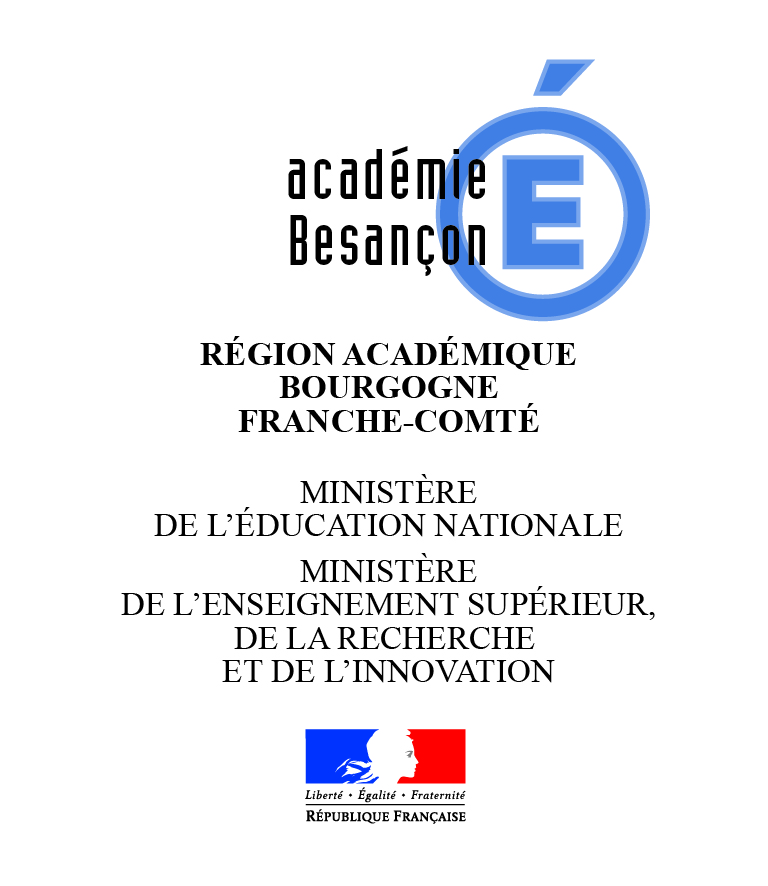 CAP commercialisation et services en Hôtel-café-restaurantÉpreuve EP1 : organisation des prestations en HCRSynthèse des évaluations	Annexe 36Grille d’évaluation en CCF – Grille récapitulative	Annexe 37Épreuve EP2–Accueil, services et commercialisation en HCRGrille d’évaluation en CCF – en centre de formation	Annexe 45(Proposition 2)MI – Maitrise insuffisante ; MF – Maitrise fragile ; MS - Maitrise satisfaisante ; TBM – Très bonne maitriseMI – Maitrise insuffisante ; MF – Maitrise fragile ; MS - Maitrise satisfaisante ; TBM – Très bonne maitriseGrille d’évaluation en CCF – en entreprise	Annexe 46(Proposition 2 - suite)Grille d’évaluation en CCF – Grille récapitulative	Annexe 47ANNEXESEP1 – Grille intermédiaire (à dupliquer autant que nécessaire, puis intégrer dans le livret)EP2 - Grille d’autoévaluation (Situation 2)Entretiens d’explicitation – documents supportsCompléments EP1Grille d’évaluation en CCF – Grille intermédiaire	Annexe 35(Proposition 2)MI – Maitrise insuffisante ; MF – Maitrise fragile ; MS - Maitrise satisfaisante ; TBM – Très bonne maitriseProposition de grille d’auto-évaluationBilan des prestations 	Annexe 39Entretiens  d’explicitation – documents supports	Annexe 40ACTIVITÉ D’HÔTELLERIEExtrait EP2 du référentiel : « À l’issue de l’activité le candidat échange avec le jury sur sa prestation et présente  l’environnement touristique et local avec l’aide éventuelle d’un support (5 minutes maximum). »Le support n’est pas évalué en tant que tel, il sert de prétexte à la communication et n’est pas obligatoire. Si le candidat fait le choix de présenter un support, ce dernier doit être simple et pourra être collecté (brochure touristique, etc.) ou élaboré par ses soins ou par la classe à l’occasion d’une activité pédagogique. À défaut de support, le candidat est interrogé sur l’environnement touristique d’une région de son choix.ACTIVITÉ DE CAFÉ-BRASSERIE Extrait EP2 du référentiel : « À l’issue de l’activité le candidat échange avec le jury sur sa prestation. Puis, à l’aide d’un support commercial personnel (réalisé au cours de la formation), adapté à une situation de vente, il présente et valorise des produits et spécialités culinaires locales (5 minutes maximum). »Le support élaboré par le candidat est obligatoire. L’équipe pédagogique accompagne l’apprenant dans la réalisation du document.Le support n’est pas évalué dans le cadre de l’épreuve EP2 mais sert de prétexte à la communication. Cependant, il peut être noté dans le cadre de la formation. Il pourra prendre la forme :d’une carte simplifiée,d’une carte des boissons,d’un chevalet, support de communication, supports numériques (tablette, EXT, etc.)etc.Compléments EP1Nombre total d’évaluations : dépend de la logique d’apprentissage. Il n’est pas souhaitable de multiplier à l’excès ces évaluations significatives. A l’inverse, trop peu d’évaluations ne permettraient pas d’attester de l’acquisition des compétences attendues.Nombre d’évaluations certificatives : il sera retenu 4 notes par apprenant pour calculer une moyenne. Ces évaluations significatives retenues pour la certification ne seront pas forcément les mêmes pour tous les apprenants. L’enseignant se réserve le droit de sélectionner les quatre notes mettant le mieux en valeur le parcours.Dans le cas d’un élève redoublant : il convient de ne pas tenir compte des évaluations de l’année redoublée. De nouvelles évaluations certificatives seront retenues.Dans le cas d’un parcours en un an, il convient de retenir deux évaluations certificatives minimum.Si l’ensemble des notes des évaluations est communiqué aux élèves, apprentis ou stagiaires (habilités au CCF) lors des corrections en classe, en aucun cas, la moyenne des évaluations certificatives ne pourra être portée à leur connaissance.L’ensemble des évaluations significatives doit être archivé dans le centre d’épreuves. Les inspecteurs de spécialité sont amenés à les consulter. Ils peuvent également être portés à la connaissance du jury.Pour construire une stratégie de formation et d’évaluation fluide en CCF, avec l’objectif de placer les apprenants dans une situation de réussite, il convient d’être ambitieux et audacieux. Il n’est pas exclu par exemple de proposer des évaluations significatives dans les ateliers professionnels, en entreprise, sous forme de communication orale, etc.EpreuvePhasesPériodeCommissionLieuGrille EP1Organiser une prestation à partir d’un contexte professionnel identifié1ère partie écrite : Etudes de cas (identification de 4 ciblées comme « significatives »)Tout au long de la formation, dans le cadre des activités habituelles d’enseignementEquipe pédagogique de Service et commercial.,Gestion appliquéeSciences appliquéesEn établissementGrilles EP1 –Intermédiaires (autant que nécessaire)SynthèseRécapitulativeConserver les études de cas significatives de chaque candidatEP1Organiser une prestation à partir d’un contexte professionnel identifié2ème partie : orale – entretienCollecte des supports professionnels tout au long de la formation, Entretien au cours de la dernière année de formationCommission 2 personnes max. : un enseignant de service et comm. ayant le candidat en formation + un enseignant d’économie-gestion ou de sciences appliquées ayant le candidat en formation ou un professionnelEn établissement, (ou en entreprise, durant une période de formation)Grilles EP1 –Intermédiaires (autant que nécessaire)SynthèseRécapitulativeConserver les études de cas significatives de chaque candidatEP2Réaliser les prestations d’hôtellerie, café-brasserie et restaurant demandéesUne situation d’évaluation réalisée : 3 activités professionnelles emblématiques du secteur HCR. En classe de terminale CAP. Elles sont organisées à différents moments de la formation, dans le cadre des séances pédagogiques habituellesLa commission d’évaluation se compose du professeur ou du formateur de la spécialité et d’un professionnel de spécialité. En l’absence de ce dernier, un autre professeur ou formateur de la spécialité est désigné.En établissementGrilles EP2Situations en centre de formationSituation en entrepriseRécapitulativeEP2Réaliser les prestations d’hôtellerie, café-brasserie et restaurant demandées3ème situation d’évaluation, en milieu professionnel – S3Au cours des PFMP de la dernière année de formationLa commission d’évaluation se compose du professeur ou du formateur de la spécialité et d’un professionnel de spécialité. En l’absence de ce dernier, un autre professeur ou formateur de la spécialité est désigné.En entreprise, lors d’une concertation entre le professionnel et l’enseignantGrilles EP2Situations en centre de formationSituation en entrepriseRécapitulative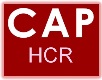 Cas de l’épreuve en CCFCas de l’épreuve en CCFObjectifOrganiser une prestation à partir d’un contexte professionnel identifiéOrganiser une prestation à partir d’un contexte professionnel identifiéDuréeCompétencesCompétence 1 - Réceptionner, contrôler et stocker les marchandises dans le respect de la règlementation en vigueur et en appliquant les techniques de prévention des risques liées à l’activité.Compétence 2 - Collecter les informations et ordonnancer ses activités dans le respect des consignes et du temps imparti.Compétence 1 - Réceptionner, contrôler et stocker les marchandises dans le respect de la règlementation en vigueur et en appliquant les techniques de prévention des risques liées à l’activité.Compétence 2 - Collecter les informations et ordonnancer ses activités dans le respect des consignes et du temps imparti.Critères d’évaluationPrendre appui sur les indicateurs de performance du RCPrendre appui sur les indicateurs de performance du RCDéroulement1ère partie – écrite – évaluations significativesL’équipe pédagogique de culture professionnelle(HCR, gestion appliquée et sciences appliquées) :En début de formation définit des contextes professionnels communs Tout au long de la formationprévoit des études de cas inspirées de ces contextesEn fin de formationcible, par candidat, 4 études de cas identifiées comme « significatives »(au moins une évaluation significative porte sur un contexte en hôtellerie, un autre sur un contexte en café-brasserie, une autre sur un contexte en restaurant)NB : Les évaluations s’appuient sur des contextes professionnels communs aux trois disciplines. Dans chaque discipline, les enseignants sont libres de proposer des évaluations aux dates qui leur conviennent.  Cependant on peut aussi envisager des évaluations communes déclinées sur les 3 enseignements.2ème partie – orale - entretienTout au long de la formation, guidé par le formateur,le candidat collecte des supports professionnels (fiches techniques, fiches de stocks, bon de commande, bon de réception, support de vente, support numérique, étiquettes de produits, etc.)Au cours de la dernière année de formationLe candidat rend compte de son activité et/ou de son expérienceRépond aux questions posées par la commission d’évaluationNB :Les documents collectés sont utilisés comme  déclencheurs de paroleLa situation est organisée dans le cadre des enseignements, au fur et à mesure que les candidats atteignent le niveau de compétence attendu. L’évaluation peut avoir lieu en entreprise, durant une période de formation.Commission d’évaluation = 2 personnes maximum :un enseignant de service et commercialisation ayant le candidat en formationun enseignant d’économie et gestion OU un enseignant de sciences appliquées ayant le candidat en formation OU un professionnel.1ère partie – écrite – évaluations significativesL’équipe pédagogique de culture professionnelle(HCR, gestion appliquée et sciences appliquées) :En début de formation définit des contextes professionnels communs Tout au long de la formationprévoit des études de cas inspirées de ces contextesEn fin de formationcible, par candidat, 4 études de cas identifiées comme « significatives »(au moins une évaluation significative porte sur un contexte en hôtellerie, un autre sur un contexte en café-brasserie, une autre sur un contexte en restaurant)NB : Les évaluations s’appuient sur des contextes professionnels communs aux trois disciplines. Dans chaque discipline, les enseignants sont libres de proposer des évaluations aux dates qui leur conviennent.  Cependant on peut aussi envisager des évaluations communes déclinées sur les 3 enseignements.2ème partie – orale - entretienTout au long de la formation, guidé par le formateur,le candidat collecte des supports professionnels (fiches techniques, fiches de stocks, bon de commande, bon de réception, support de vente, support numérique, étiquettes de produits, etc.)Au cours de la dernière année de formationLe candidat rend compte de son activité et/ou de son expérienceRépond aux questions posées par la commission d’évaluationNB :Les documents collectés sont utilisés comme  déclencheurs de paroleLa situation est organisée dans le cadre des enseignements, au fur et à mesure que les candidats atteignent le niveau de compétence attendu. L’évaluation peut avoir lieu en entreprise, durant une période de formation.Commission d’évaluation = 2 personnes maximum :un enseignant de service et commercialisation ayant le candidat en formationun enseignant d’économie et gestion OU un enseignant de sciences appliquées ayant le candidat en formation OU un professionnel.CAP C&Sen HCRÉpreuve EP1Organisation des prestations en HCRÉvaluation en CCFSynthèseAcadémie:BesançonSession 20..Centre d’interrogation:Session 20..Nom, prénom du candidatAppréciation du niveau global de compétence atteint par le candidatTotal / 20Appréciation du niveau global de compétence atteint par le candidatNom du formateur de spécialitéSignatureNom du formateur de sciences appliquéesSignatureNom du formateur d’économie-gestionSignatureEP1 Culture professionnelle(évaluations significatives par discipline)EP1 Culture professionnelle(évaluations significatives par discipline)EP1 Culture professionnelle(évaluations significatives par discipline)EP1 Culture professionnelle(évaluations significatives par discipline)EP1 Culture professionnelle(évaluations significatives par discipline)EP1 Culture professionnelle(évaluations significatives par discipline)EP1 Culture professionnelle(évaluations significatives par discipline)EP1 Culture professionnelle(évaluations significatives par discipline)EP1 Culture professionnelle(évaluations significatives par discipline)EP1 Culture professionnelle(évaluations significatives par discipline)EP1 Culture professionnelle(évaluations significatives par discipline)EP1 Culture professionnelle(évaluations significatives par discipline)EP1 Culture professionnelle(évaluations significatives par discipline)EP1 Culture professionnelle(évaluations significatives par discipline)EP1 Culture professionnelle(évaluations significatives par discipline)EVALUATIONS SIGNIFICATIVESEVALUATIONS SIGNIFICATIVESEVALUATIONS SIGNIFICATIVESEVALUATIONS SIGNIFICATIVESEVALUATIONS SIGNIFICATIVESEVALUATIONS SIGNIFICATIVESEVALUATIONS SIGNIFICATIVESEVALUATIONS SIGNIFICATIVESEVALUATIONS SIGNIFICATIVESEVALUATIONS SIGNIFICATIVESEVALUATIONS SIGNIFICATIVESEVALUATIONS SIGNIFICATIVESORALORALEnseignementsEnseignementsCulture technologiqueCulture technologiqueCulture technologiqueCulture technologiqueGestion appliquéeGestion appliquéeGestion appliquéeGestion appliquéeSciences appliquéesSciences appliquéesSciences appliquéesSciences appliquéesORALORALNom des professeurs et éventuellement du professionneldatedatenotenoteAppréciation :Appréciation :Appréciation :Appréciation :Appréciation :Appréciation :Appréciation :Appréciation :Appréciation :Appréciation :Appréciation :Appréciation :Appréciation :Appréciation :Appréciation :Appréciation :EP1 Culture professionnelle(évaluations significatives communes aux trois disciplines)EP1 Culture professionnelle(évaluations significatives communes aux trois disciplines)EP1 Culture professionnelle(évaluations significatives communes aux trois disciplines)EP1 Culture professionnelle(évaluations significatives communes aux trois disciplines)EP1 Culture professionnelle(évaluations significatives communes aux trois disciplines)EP1 Culture professionnelle(évaluations significatives communes aux trois disciplines)EVALUATIONS SIGNIFICATIVESEVALUATIONS SIGNIFICATIVESEVALUATIONS SIGNIFICATIVESEVALUATIONS SIGNIFICATIVESORALORALNom des professeursdatenoteAppréciation :Appréciation :Appréciation :Appréciation :Appréciation :Appréciation :Appréciation :CAP C&Sen HCRÉpreuve EP1Organisation des prestations en HCRContrôle en cours de formationGrille récapitulativeAcadémie:BesançonSession 20..Centre d’interrogation:Session 20..Nom, prénom du candidat……………………………….…………………....................................Première partie écrite Évaluations significatives / 20 points/60 pointsÉvaluations organisées tout au long de la formation dans l’établissement de formationDeuxième partie orale
/ 20 points/ 20 pointsOrganisée au cours de la dernière année de formation dans l’établissement de formation ou en entreprise.Note finale à saisir sur 80 points/80 pointsNote globale proposée au jury, arrondie au ½ point supérieur/20 pointsObjectifObjectifRéaliser les prestations d’hôtellerie, café-brasserie et restaurant demandéesRéaliser les prestations d’hôtellerie, café-brasserie et restaurant demandéesRéaliser les prestations d’hôtellerie, café-brasserie et restaurant demandéesFormeFormePratique et oralePratique et oralePratique et oraleCompétencesCompétencesCompétence 3 : Accueillir, prendre en charge, renseigner le client et contribuer à la vente des prestations.Compétence 4 : Mettre en œuvre les techniques de mise en place et de préparation  dans le respect des consignes et des règles d’hygiène et de sécurité.Compétence 5 : Mettre en œuvre les techniques professionnelles, assurer la prestation et son suivi dans un objectif de satisfaction client.Compétence 6 : Communiquer en fonction du contexte professionnel et en respectant les usages de la profession.Compétence 3 : Accueillir, prendre en charge, renseigner le client et contribuer à la vente des prestations.Compétence 4 : Mettre en œuvre les techniques de mise en place et de préparation  dans le respect des consignes et des règles d’hygiène et de sécurité.Compétence 5 : Mettre en œuvre les techniques professionnelles, assurer la prestation et son suivi dans un objectif de satisfaction client.Compétence 6 : Communiquer en fonction du contexte professionnel et en respectant les usages de la profession.Compétence 3 : Accueillir, prendre en charge, renseigner le client et contribuer à la vente des prestations.Compétence 4 : Mettre en œuvre les techniques de mise en place et de préparation  dans le respect des consignes et des règles d’hygiène et de sécurité.Compétence 5 : Mettre en œuvre les techniques professionnelles, assurer la prestation et son suivi dans un objectif de satisfaction client.Compétence 6 : Communiquer en fonction du contexte professionnel et en respectant les usages de la profession.Critères d’évaluationCritères d’évaluationVoir grille d’évaluationVoir grille d’évaluationVoir grille d’évaluationCommission d’évaluationCommission d’évaluation1 professeur ou 1 formateur de la spécialité 1 professionnel de spécialité. En l’absence de ce dernier, un autre professeur ou formateur de la spécialité est désigné.1 professeur ou 1 formateur de la spécialité 1 professionnel de spécialité. En l’absence de ce dernier, un autre professeur ou formateur de la spécialité est désigné.1 professeur ou 1 formateur de la spécialité 1 professionnel de spécialité. En l’absence de ce dernier, un autre professeur ou formateur de la spécialité est désigné.Ressources à disposition des candidatsRessources à disposition des candidatsLe candidat dispose :De son carnet personnel de techniques professionnelles Ce carnet, mis à jour par le candidat tout au long de sa formation permet de compiler les informations nécessaires à son parcours de formation telles que : fiches techniques,commentaires personnels concernant des techniques professionnelles, observations liées à des gestes professionnels, des matériels, etc.Le candidat dispose :De son carnet personnel de techniques professionnelles Ce carnet, mis à jour par le candidat tout au long de sa formation permet de compiler les informations nécessaires à son parcours de formation telles que : fiches techniques,commentaires personnels concernant des techniques professionnelles, observations liées à des gestes professionnels, des matériels, etc.Le candidat dispose :De son carnet personnel de techniques professionnelles Ce carnet, mis à jour par le candidat tout au long de sa formation permet de compiler les informations nécessaires à son parcours de formation telles que : fiches techniques,commentaires personnels concernant des techniques professionnelles, observations liées à des gestes professionnels, des matériels, etc.Cas de l’épreuve en CCFCas de l’épreuve en CCFCas de l’épreuve en CCFDuréeDurée du TPDurée du TPDurée du TPDéroulementUne situation d’évaluation réalisée en classe de terminale CAP. Elle comprend : 3 activités professionnelles emblématiques du secteur HCR qui se déroulent en centre de formation. Elles sont organisées à différents moments de la formation, dans le cadre des séances pédagogiques habituelles ; 1 bilan de ses activités en milieu professionnel. ACTIVITÉS PROFESSIONNELLES EMBLÉMATIQUES DE SECTEUR HCRActivité d’hôtelleriele candidat organise et réalise la ou les tâches demandées permettant de mettre en œuvre les techniques professionnellesen fin d’activité, le candidat :échange avec le jury sur sa prestation – entretien d’explicitationprésente l’environnement touristique et local avec l’aide d’un support NB : L’échange avec le jury se déroule sur el lieu de l’activitéil ne s’agit pas d’une interrogation technologiqueEx de travaux demandés : prendre la commande, préparer et servir un petit déjeuner (buffet,  plateau, etc.), mettre en place le chariot d'étage, faire un lit, faire une chambre en recouche, entretenir la salle de bains, mettre en place les produits d’accueil et le linge, assurer un room-service,  contrôler et réapprovisionner le mini-bar, faire le contrôle de la chambre, etc.Activité de café-brasserie le candidat organise et réalise la ou les tâches demandées permettant de mettre en œuvre les techniques professionnelles de café-brasserie (ateliers, professionnels, jeux de rôle, etc.)Les travaux demandés prennent la forme  d’ateliers professionnels et d’un service en café-brasserieen fin d’activité, le candidat :échange avec le jury sur sa prestationprésente et valorise des produits et spécialités culinaires locales (5 mn max) NB : L’entretien s’appuie sur un support commercial personnel (réalisé au cours de la formation) adapté à une situation de vente.il ne s’agit pas d’une interrogation technologiqueExemples de travaux demandés : prendre la commande, préparer et servir un petit déjeuner (buffet ou plateau), préparer et servir une boisson, réaliser une préparation d’office, remettre en température et dresser un plat cuisiné élaboré à l’avance (PCEA), conserver et reconditionner, préparer et présenter des produits de restauration minute, facturer et encaisser, mettre en place et réaliser un service, etc. Activité de restaurant le candidat organise et réalise la ou les tâches demandées permettant de mettre en œuvre les techniques professionnelles de restaurantLes travaux demandés prennent la forme  d’ateliers professionnels et d’un service en restaurantréalise le bilan de son travail = entretien d’explicitation à l’issue de la prestation.Il présente le bilan de ses prestations commerciales et techniquesIl échange avec le jury sur sa prestationil  s’exprime sur son projet professionnelNB :il ne s’agit pas d’une interrogation technologiqueLe compte-rendu se déroule sur le lieu de l’activité Exemples de travaux demandés : préparer une entrée froide, dresser un plateau de fromages, préparer une salade de fruits, prendre la commande, préparer et servir une boisson, réaliser une technique devant le client, mettre en place et réaliser un service, etc. BILAN DES ACTIVITÉS EN MILIEU PROFESSIONNELLe professeur (ou le formateur) chargé de l’enseignement professionnel et le tuteur en entreprise (ou le maître d’apprentissage) s’appuient sur le bilan des activités de l’apprenant et définissent conjointement les tâches qui lui seront confiées en hôtellerie et/ou café-brasserie et/ou restaurant.L’évaluation se déroule au cours de l’année de terminale. Les partenaires de formation (milieu professionnel et établissement de formation) évaluent l’acquisition des compétences du pôle 2.  Au cours d’un entretien, les partenaires de formation (milieu professionnel et établissement de formation) établissent un positionnement du candidat au regard des compétences visées. La proposition de note qui résulte de cet entretien sera intégrée dans l’évaluation de l’EP2.Une situation d’évaluation réalisée en classe de terminale CAP. Elle comprend : 3 activités professionnelles emblématiques du secteur HCR qui se déroulent en centre de formation. Elles sont organisées à différents moments de la formation, dans le cadre des séances pédagogiques habituelles ; 1 bilan de ses activités en milieu professionnel. ACTIVITÉS PROFESSIONNELLES EMBLÉMATIQUES DE SECTEUR HCRActivité d’hôtelleriele candidat organise et réalise la ou les tâches demandées permettant de mettre en œuvre les techniques professionnellesen fin d’activité, le candidat :échange avec le jury sur sa prestation – entretien d’explicitationprésente l’environnement touristique et local avec l’aide d’un support NB : L’échange avec le jury se déroule sur el lieu de l’activitéil ne s’agit pas d’une interrogation technologiqueEx de travaux demandés : prendre la commande, préparer et servir un petit déjeuner (buffet,  plateau, etc.), mettre en place le chariot d'étage, faire un lit, faire une chambre en recouche, entretenir la salle de bains, mettre en place les produits d’accueil et le linge, assurer un room-service,  contrôler et réapprovisionner le mini-bar, faire le contrôle de la chambre, etc.Activité de café-brasserie le candidat organise et réalise la ou les tâches demandées permettant de mettre en œuvre les techniques professionnelles de café-brasserie (ateliers, professionnels, jeux de rôle, etc.)Les travaux demandés prennent la forme  d’ateliers professionnels et d’un service en café-brasserieen fin d’activité, le candidat :échange avec le jury sur sa prestationprésente et valorise des produits et spécialités culinaires locales (5 mn max) NB : L’entretien s’appuie sur un support commercial personnel (réalisé au cours de la formation) adapté à une situation de vente.il ne s’agit pas d’une interrogation technologiqueExemples de travaux demandés : prendre la commande, préparer et servir un petit déjeuner (buffet ou plateau), préparer et servir une boisson, réaliser une préparation d’office, remettre en température et dresser un plat cuisiné élaboré à l’avance (PCEA), conserver et reconditionner, préparer et présenter des produits de restauration minute, facturer et encaisser, mettre en place et réaliser un service, etc. Activité de restaurant le candidat organise et réalise la ou les tâches demandées permettant de mettre en œuvre les techniques professionnelles de restaurantLes travaux demandés prennent la forme  d’ateliers professionnels et d’un service en restaurantréalise le bilan de son travail = entretien d’explicitation à l’issue de la prestation.Il présente le bilan de ses prestations commerciales et techniquesIl échange avec le jury sur sa prestationil  s’exprime sur son projet professionnelNB :il ne s’agit pas d’une interrogation technologiqueLe compte-rendu se déroule sur le lieu de l’activité Exemples de travaux demandés : préparer une entrée froide, dresser un plateau de fromages, préparer une salade de fruits, prendre la commande, préparer et servir une boisson, réaliser une technique devant le client, mettre en place et réaliser un service, etc. BILAN DES ACTIVITÉS EN MILIEU PROFESSIONNELLe professeur (ou le formateur) chargé de l’enseignement professionnel et le tuteur en entreprise (ou le maître d’apprentissage) s’appuient sur le bilan des activités de l’apprenant et définissent conjointement les tâches qui lui seront confiées en hôtellerie et/ou café-brasserie et/ou restaurant.L’évaluation se déroule au cours de l’année de terminale. Les partenaires de formation (milieu professionnel et établissement de formation) évaluent l’acquisition des compétences du pôle 2.  Au cours d’un entretien, les partenaires de formation (milieu professionnel et établissement de formation) établissent un positionnement du candidat au regard des compétences visées. La proposition de note qui résulte de cet entretien sera intégrée dans l’évaluation de l’EP2.Une situation d’évaluation réalisée en classe de terminale CAP. Elle comprend : 3 activités professionnelles emblématiques du secteur HCR qui se déroulent en centre de formation. Elles sont organisées à différents moments de la formation, dans le cadre des séances pédagogiques habituelles ; 1 bilan de ses activités en milieu professionnel. ACTIVITÉS PROFESSIONNELLES EMBLÉMATIQUES DE SECTEUR HCRActivité d’hôtelleriele candidat organise et réalise la ou les tâches demandées permettant de mettre en œuvre les techniques professionnellesen fin d’activité, le candidat :échange avec le jury sur sa prestation – entretien d’explicitationprésente l’environnement touristique et local avec l’aide d’un support NB : L’échange avec le jury se déroule sur el lieu de l’activitéil ne s’agit pas d’une interrogation technologiqueEx de travaux demandés : prendre la commande, préparer et servir un petit déjeuner (buffet,  plateau, etc.), mettre en place le chariot d'étage, faire un lit, faire une chambre en recouche, entretenir la salle de bains, mettre en place les produits d’accueil et le linge, assurer un room-service,  contrôler et réapprovisionner le mini-bar, faire le contrôle de la chambre, etc.Activité de café-brasserie le candidat organise et réalise la ou les tâches demandées permettant de mettre en œuvre les techniques professionnelles de café-brasserie (ateliers, professionnels, jeux de rôle, etc.)Les travaux demandés prennent la forme  d’ateliers professionnels et d’un service en café-brasserieen fin d’activité, le candidat :échange avec le jury sur sa prestationprésente et valorise des produits et spécialités culinaires locales (5 mn max) NB : L’entretien s’appuie sur un support commercial personnel (réalisé au cours de la formation) adapté à une situation de vente.il ne s’agit pas d’une interrogation technologiqueExemples de travaux demandés : prendre la commande, préparer et servir un petit déjeuner (buffet ou plateau), préparer et servir une boisson, réaliser une préparation d’office, remettre en température et dresser un plat cuisiné élaboré à l’avance (PCEA), conserver et reconditionner, préparer et présenter des produits de restauration minute, facturer et encaisser, mettre en place et réaliser un service, etc. Activité de restaurant le candidat organise et réalise la ou les tâches demandées permettant de mettre en œuvre les techniques professionnelles de restaurantLes travaux demandés prennent la forme  d’ateliers professionnels et d’un service en restaurantréalise le bilan de son travail = entretien d’explicitation à l’issue de la prestation.Il présente le bilan de ses prestations commerciales et techniquesIl échange avec le jury sur sa prestationil  s’exprime sur son projet professionnelNB :il ne s’agit pas d’une interrogation technologiqueLe compte-rendu se déroule sur le lieu de l’activité Exemples de travaux demandés : préparer une entrée froide, dresser un plateau de fromages, préparer une salade de fruits, prendre la commande, préparer et servir une boisson, réaliser une technique devant le client, mettre en place et réaliser un service, etc. BILAN DES ACTIVITÉS EN MILIEU PROFESSIONNELLe professeur (ou le formateur) chargé de l’enseignement professionnel et le tuteur en entreprise (ou le maître d’apprentissage) s’appuient sur le bilan des activités de l’apprenant et définissent conjointement les tâches qui lui seront confiées en hôtellerie et/ou café-brasserie et/ou restaurant.L’évaluation se déroule au cours de l’année de terminale. Les partenaires de formation (milieu professionnel et établissement de formation) évaluent l’acquisition des compétences du pôle 2.  Au cours d’un entretien, les partenaires de formation (milieu professionnel et établissement de formation) établissent un positionnement du candidat au regard des compétences visées. La proposition de note qui résulte de cet entretien sera intégrée dans l’évaluation de l’EP2.DéroulementUne situation d’évaluation réalisée en classe de terminale CAP. Elle comprend : 3 activités professionnelles emblématiques du secteur HCR qui se déroulent en centre de formation. Elles sont organisées à différents moments de la formation, dans le cadre des séances pédagogiques habituelles ; 1 bilan de ses activités en milieu professionnel. ACTIVITÉS PROFESSIONNELLES EMBLÉMATIQUES DE SECTEUR HCRActivité d’hôtelleriele candidat organise et réalise la ou les tâches demandées permettant de mettre en œuvre les techniques professionnellesen fin d’activité, le candidat :échange avec le jury sur sa prestation – entretien d’explicitationprésente l’environnement touristique et local avec l’aide d’un support NB : L’échange avec le jury se déroule sur el lieu de l’activitéil ne s’agit pas d’une interrogation technologiqueEx de travaux demandés : prendre la commande, préparer et servir un petit déjeuner (buffet,  plateau, etc.), mettre en place le chariot d'étage, faire un lit, faire une chambre en recouche, entretenir la salle de bains, mettre en place les produits d’accueil et le linge, assurer un room-service,  contrôler et réapprovisionner le mini-bar, faire le contrôle de la chambre, etc.Activité de café-brasserie le candidat organise et réalise la ou les tâches demandées permettant de mettre en œuvre les techniques professionnelles de café-brasserie (ateliers, professionnels, jeux de rôle, etc.)Les travaux demandés prennent la forme  d’ateliers professionnels et d’un service en café-brasserieen fin d’activité, le candidat :échange avec le jury sur sa prestationprésente et valorise des produits et spécialités culinaires locales (5 mn max) NB : L’entretien s’appuie sur un support commercial personnel (réalisé au cours de la formation) adapté à une situation de vente.il ne s’agit pas d’une interrogation technologiqueExemples de travaux demandés : prendre la commande, préparer et servir un petit déjeuner (buffet ou plateau), préparer et servir une boisson, réaliser une préparation d’office, remettre en température et dresser un plat cuisiné élaboré à l’avance (PCEA), conserver et reconditionner, préparer et présenter des produits de restauration minute, facturer et encaisser, mettre en place et réaliser un service, etc. Activité de restaurant le candidat organise et réalise la ou les tâches demandées permettant de mettre en œuvre les techniques professionnelles de restaurantLes travaux demandés prennent la forme  d’ateliers professionnels et d’un service en restaurantréalise le bilan de son travail = entretien d’explicitation à l’issue de la prestation.Il présente le bilan de ses prestations commerciales et techniquesIl échange avec le jury sur sa prestationil  s’exprime sur son projet professionnelNB :il ne s’agit pas d’une interrogation technologiqueLe compte-rendu se déroule sur le lieu de l’activité Exemples de travaux demandés : préparer une entrée froide, dresser un plateau de fromages, préparer une salade de fruits, prendre la commande, préparer et servir une boisson, réaliser une technique devant le client, mettre en place et réaliser un service, etc. BILAN DES ACTIVITÉS EN MILIEU PROFESSIONNELLe professeur (ou le formateur) chargé de l’enseignement professionnel et le tuteur en entreprise (ou le maître d’apprentissage) s’appuient sur le bilan des activités de l’apprenant et définissent conjointement les tâches qui lui seront confiées en hôtellerie et/ou café-brasserie et/ou restaurant.L’évaluation se déroule au cours de l’année de terminale. Les partenaires de formation (milieu professionnel et établissement de formation) évaluent l’acquisition des compétences du pôle 2.  Au cours d’un entretien, les partenaires de formation (milieu professionnel et établissement de formation) établissent un positionnement du candidat au regard des compétences visées. La proposition de note qui résulte de cet entretien sera intégrée dans l’évaluation de l’EP2.Une situation d’évaluation réalisée en classe de terminale CAP. Elle comprend : 3 activités professionnelles emblématiques du secteur HCR qui se déroulent en centre de formation. Elles sont organisées à différents moments de la formation, dans le cadre des séances pédagogiques habituelles ; 1 bilan de ses activités en milieu professionnel. ACTIVITÉS PROFESSIONNELLES EMBLÉMATIQUES DE SECTEUR HCRActivité d’hôtelleriele candidat organise et réalise la ou les tâches demandées permettant de mettre en œuvre les techniques professionnellesen fin d’activité, le candidat :échange avec le jury sur sa prestation – entretien d’explicitationprésente l’environnement touristique et local avec l’aide d’un support NB : L’échange avec le jury se déroule sur el lieu de l’activitéil ne s’agit pas d’une interrogation technologiqueEx de travaux demandés : prendre la commande, préparer et servir un petit déjeuner (buffet,  plateau, etc.), mettre en place le chariot d'étage, faire un lit, faire une chambre en recouche, entretenir la salle de bains, mettre en place les produits d’accueil et le linge, assurer un room-service,  contrôler et réapprovisionner le mini-bar, faire le contrôle de la chambre, etc.Activité de café-brasserie le candidat organise et réalise la ou les tâches demandées permettant de mettre en œuvre les techniques professionnelles de café-brasserie (ateliers, professionnels, jeux de rôle, etc.)Les travaux demandés prennent la forme  d’ateliers professionnels et d’un service en café-brasserieen fin d’activité, le candidat :échange avec le jury sur sa prestationprésente et valorise des produits et spécialités culinaires locales (5 mn max) NB : L’entretien s’appuie sur un support commercial personnel (réalisé au cours de la formation) adapté à une situation de vente.il ne s’agit pas d’une interrogation technologiqueExemples de travaux demandés : prendre la commande, préparer et servir un petit déjeuner (buffet ou plateau), préparer et servir une boisson, réaliser une préparation d’office, remettre en température et dresser un plat cuisiné élaboré à l’avance (PCEA), conserver et reconditionner, préparer et présenter des produits de restauration minute, facturer et encaisser, mettre en place et réaliser un service, etc. Activité de restaurant le candidat organise et réalise la ou les tâches demandées permettant de mettre en œuvre les techniques professionnelles de restaurantLes travaux demandés prennent la forme  d’ateliers professionnels et d’un service en restaurantréalise le bilan de son travail = entretien d’explicitation à l’issue de la prestation.Il présente le bilan de ses prestations commerciales et techniquesIl échange avec le jury sur sa prestationil  s’exprime sur son projet professionnelNB :il ne s’agit pas d’une interrogation technologiqueLe compte-rendu se déroule sur le lieu de l’activité Exemples de travaux demandés : préparer une entrée froide, dresser un plateau de fromages, préparer une salade de fruits, prendre la commande, préparer et servir une boisson, réaliser une technique devant le client, mettre en place et réaliser un service, etc. BILAN DES ACTIVITÉS EN MILIEU PROFESSIONNELLe professeur (ou le formateur) chargé de l’enseignement professionnel et le tuteur en entreprise (ou le maître d’apprentissage) s’appuient sur le bilan des activités de l’apprenant et définissent conjointement les tâches qui lui seront confiées en hôtellerie et/ou café-brasserie et/ou restaurant.L’évaluation se déroule au cours de l’année de terminale. Les partenaires de formation (milieu professionnel et établissement de formation) évaluent l’acquisition des compétences du pôle 2.  Au cours d’un entretien, les partenaires de formation (milieu professionnel et établissement de formation) établissent un positionnement du candidat au regard des compétences visées. La proposition de note qui résulte de cet entretien sera intégrée dans l’évaluation de l’EP2.Une situation d’évaluation réalisée en classe de terminale CAP. Elle comprend : 3 activités professionnelles emblématiques du secteur HCR qui se déroulent en centre de formation. Elles sont organisées à différents moments de la formation, dans le cadre des séances pédagogiques habituelles ; 1 bilan de ses activités en milieu professionnel. ACTIVITÉS PROFESSIONNELLES EMBLÉMATIQUES DE SECTEUR HCRActivité d’hôtelleriele candidat organise et réalise la ou les tâches demandées permettant de mettre en œuvre les techniques professionnellesen fin d’activité, le candidat :échange avec le jury sur sa prestation – entretien d’explicitationprésente l’environnement touristique et local avec l’aide d’un support NB : L’échange avec le jury se déroule sur el lieu de l’activitéil ne s’agit pas d’une interrogation technologiqueEx de travaux demandés : prendre la commande, préparer et servir un petit déjeuner (buffet,  plateau, etc.), mettre en place le chariot d'étage, faire un lit, faire une chambre en recouche, entretenir la salle de bains, mettre en place les produits d’accueil et le linge, assurer un room-service,  contrôler et réapprovisionner le mini-bar, faire le contrôle de la chambre, etc.Activité de café-brasserie le candidat organise et réalise la ou les tâches demandées permettant de mettre en œuvre les techniques professionnelles de café-brasserie (ateliers, professionnels, jeux de rôle, etc.)Les travaux demandés prennent la forme  d’ateliers professionnels et d’un service en café-brasserieen fin d’activité, le candidat :échange avec le jury sur sa prestationprésente et valorise des produits et spécialités culinaires locales (5 mn max) NB : L’entretien s’appuie sur un support commercial personnel (réalisé au cours de la formation) adapté à une situation de vente.il ne s’agit pas d’une interrogation technologiqueExemples de travaux demandés : prendre la commande, préparer et servir un petit déjeuner (buffet ou plateau), préparer et servir une boisson, réaliser une préparation d’office, remettre en température et dresser un plat cuisiné élaboré à l’avance (PCEA), conserver et reconditionner, préparer et présenter des produits de restauration minute, facturer et encaisser, mettre en place et réaliser un service, etc. Activité de restaurant le candidat organise et réalise la ou les tâches demandées permettant de mettre en œuvre les techniques professionnelles de restaurantLes travaux demandés prennent la forme  d’ateliers professionnels et d’un service en restaurantréalise le bilan de son travail = entretien d’explicitation à l’issue de la prestation.Il présente le bilan de ses prestations commerciales et techniquesIl échange avec le jury sur sa prestationil  s’exprime sur son projet professionnelNB :il ne s’agit pas d’une interrogation technologiqueLe compte-rendu se déroule sur le lieu de l’activité Exemples de travaux demandés : préparer une entrée froide, dresser un plateau de fromages, préparer une salade de fruits, prendre la commande, préparer et servir une boisson, réaliser une technique devant le client, mettre en place et réaliser un service, etc. BILAN DES ACTIVITÉS EN MILIEU PROFESSIONNELLe professeur (ou le formateur) chargé de l’enseignement professionnel et le tuteur en entreprise (ou le maître d’apprentissage) s’appuient sur le bilan des activités de l’apprenant et définissent conjointement les tâches qui lui seront confiées en hôtellerie et/ou café-brasserie et/ou restaurant.L’évaluation se déroule au cours de l’année de terminale. Les partenaires de formation (milieu professionnel et établissement de formation) évaluent l’acquisition des compétences du pôle 2.  Au cours d’un entretien, les partenaires de formation (milieu professionnel et établissement de formation) établissent un positionnement du candidat au regard des compétences visées. La proposition de note qui résulte de cet entretien sera intégrée dans l’évaluation de l’EP2.DéroulementUne situation d’évaluation réalisée en classe de terminale CAP. Elle comprend : 3 activités professionnelles emblématiques du secteur HCR qui se déroulent en centre de formation. Elles sont organisées à différents moments de la formation, dans le cadre des séances pédagogiques habituelles ; 1 bilan de ses activités en milieu professionnel. ACTIVITÉS PROFESSIONNELLES EMBLÉMATIQUES DE SECTEUR HCRActivité d’hôtelleriele candidat organise et réalise la ou les tâches demandées permettant de mettre en œuvre les techniques professionnellesen fin d’activité, le candidat :échange avec le jury sur sa prestation – entretien d’explicitationprésente l’environnement touristique et local avec l’aide d’un support NB : L’échange avec le jury se déroule sur el lieu de l’activitéil ne s’agit pas d’une interrogation technologiqueEx de travaux demandés : prendre la commande, préparer et servir un petit déjeuner (buffet,  plateau, etc.), mettre en place le chariot d'étage, faire un lit, faire une chambre en recouche, entretenir la salle de bains, mettre en place les produits d’accueil et le linge, assurer un room-service,  contrôler et réapprovisionner le mini-bar, faire le contrôle de la chambre, etc.Activité de café-brasserie le candidat organise et réalise la ou les tâches demandées permettant de mettre en œuvre les techniques professionnelles de café-brasserie (ateliers, professionnels, jeux de rôle, etc.)Les travaux demandés prennent la forme  d’ateliers professionnels et d’un service en café-brasserieen fin d’activité, le candidat :échange avec le jury sur sa prestationprésente et valorise des produits et spécialités culinaires locales (5 mn max) NB : L’entretien s’appuie sur un support commercial personnel (réalisé au cours de la formation) adapté à une situation de vente.il ne s’agit pas d’une interrogation technologiqueExemples de travaux demandés : prendre la commande, préparer et servir un petit déjeuner (buffet ou plateau), préparer et servir une boisson, réaliser une préparation d’office, remettre en température et dresser un plat cuisiné élaboré à l’avance (PCEA), conserver et reconditionner, préparer et présenter des produits de restauration minute, facturer et encaisser, mettre en place et réaliser un service, etc. Activité de restaurant le candidat organise et réalise la ou les tâches demandées permettant de mettre en œuvre les techniques professionnelles de restaurantLes travaux demandés prennent la forme  d’ateliers professionnels et d’un service en restaurantréalise le bilan de son travail = entretien d’explicitation à l’issue de la prestation.Il présente le bilan de ses prestations commerciales et techniquesIl échange avec le jury sur sa prestationil  s’exprime sur son projet professionnelNB :il ne s’agit pas d’une interrogation technologiqueLe compte-rendu se déroule sur le lieu de l’activité Exemples de travaux demandés : préparer une entrée froide, dresser un plateau de fromages, préparer une salade de fruits, prendre la commande, préparer et servir une boisson, réaliser une technique devant le client, mettre en place et réaliser un service, etc. BILAN DES ACTIVITÉS EN MILIEU PROFESSIONNELLe professeur (ou le formateur) chargé de l’enseignement professionnel et le tuteur en entreprise (ou le maître d’apprentissage) s’appuient sur le bilan des activités de l’apprenant et définissent conjointement les tâches qui lui seront confiées en hôtellerie et/ou café-brasserie et/ou restaurant.L’évaluation se déroule au cours de l’année de terminale. Les partenaires de formation (milieu professionnel et établissement de formation) évaluent l’acquisition des compétences du pôle 2.  Au cours d’un entretien, les partenaires de formation (milieu professionnel et établissement de formation) établissent un positionnement du candidat au regard des compétences visées. La proposition de note qui résulte de cet entretien sera intégrée dans l’évaluation de l’EP2.Une situation d’évaluation réalisée en classe de terminale CAP. Elle comprend : 3 activités professionnelles emblématiques du secteur HCR qui se déroulent en centre de formation. Elles sont organisées à différents moments de la formation, dans le cadre des séances pédagogiques habituelles ; 1 bilan de ses activités en milieu professionnel. ACTIVITÉS PROFESSIONNELLES EMBLÉMATIQUES DE SECTEUR HCRActivité d’hôtelleriele candidat organise et réalise la ou les tâches demandées permettant de mettre en œuvre les techniques professionnellesen fin d’activité, le candidat :échange avec le jury sur sa prestation – entretien d’explicitationprésente l’environnement touristique et local avec l’aide d’un support NB : L’échange avec le jury se déroule sur el lieu de l’activitéil ne s’agit pas d’une interrogation technologiqueEx de travaux demandés : prendre la commande, préparer et servir un petit déjeuner (buffet,  plateau, etc.), mettre en place le chariot d'étage, faire un lit, faire une chambre en recouche, entretenir la salle de bains, mettre en place les produits d’accueil et le linge, assurer un room-service,  contrôler et réapprovisionner le mini-bar, faire le contrôle de la chambre, etc.Activité de café-brasserie le candidat organise et réalise la ou les tâches demandées permettant de mettre en œuvre les techniques professionnelles de café-brasserie (ateliers, professionnels, jeux de rôle, etc.)Les travaux demandés prennent la forme  d’ateliers professionnels et d’un service en café-brasserieen fin d’activité, le candidat :échange avec le jury sur sa prestationprésente et valorise des produits et spécialités culinaires locales (5 mn max) NB : L’entretien s’appuie sur un support commercial personnel (réalisé au cours de la formation) adapté à une situation de vente.il ne s’agit pas d’une interrogation technologiqueExemples de travaux demandés : prendre la commande, préparer et servir un petit déjeuner (buffet ou plateau), préparer et servir une boisson, réaliser une préparation d’office, remettre en température et dresser un plat cuisiné élaboré à l’avance (PCEA), conserver et reconditionner, préparer et présenter des produits de restauration minute, facturer et encaisser, mettre en place et réaliser un service, etc. Activité de restaurant le candidat organise et réalise la ou les tâches demandées permettant de mettre en œuvre les techniques professionnelles de restaurantLes travaux demandés prennent la forme  d’ateliers professionnels et d’un service en restaurantréalise le bilan de son travail = entretien d’explicitation à l’issue de la prestation.Il présente le bilan de ses prestations commerciales et techniquesIl échange avec le jury sur sa prestationil  s’exprime sur son projet professionnelNB :il ne s’agit pas d’une interrogation technologiqueLe compte-rendu se déroule sur le lieu de l’activité Exemples de travaux demandés : préparer une entrée froide, dresser un plateau de fromages, préparer une salade de fruits, prendre la commande, préparer et servir une boisson, réaliser une technique devant le client, mettre en place et réaliser un service, etc. BILAN DES ACTIVITÉS EN MILIEU PROFESSIONNELLe professeur (ou le formateur) chargé de l’enseignement professionnel et le tuteur en entreprise (ou le maître d’apprentissage) s’appuient sur le bilan des activités de l’apprenant et définissent conjointement les tâches qui lui seront confiées en hôtellerie et/ou café-brasserie et/ou restaurant.L’évaluation se déroule au cours de l’année de terminale. Les partenaires de formation (milieu professionnel et établissement de formation) évaluent l’acquisition des compétences du pôle 2.  Au cours d’un entretien, les partenaires de formation (milieu professionnel et établissement de formation) établissent un positionnement du candidat au regard des compétences visées. La proposition de note qui résulte de cet entretien sera intégrée dans l’évaluation de l’EP2.Une situation d’évaluation réalisée en classe de terminale CAP. Elle comprend : 3 activités professionnelles emblématiques du secteur HCR qui se déroulent en centre de formation. Elles sont organisées à différents moments de la formation, dans le cadre des séances pédagogiques habituelles ; 1 bilan de ses activités en milieu professionnel. ACTIVITÉS PROFESSIONNELLES EMBLÉMATIQUES DE SECTEUR HCRActivité d’hôtelleriele candidat organise et réalise la ou les tâches demandées permettant de mettre en œuvre les techniques professionnellesen fin d’activité, le candidat :échange avec le jury sur sa prestation – entretien d’explicitationprésente l’environnement touristique et local avec l’aide d’un support NB : L’échange avec le jury se déroule sur el lieu de l’activitéil ne s’agit pas d’une interrogation technologiqueEx de travaux demandés : prendre la commande, préparer et servir un petit déjeuner (buffet,  plateau, etc.), mettre en place le chariot d'étage, faire un lit, faire une chambre en recouche, entretenir la salle de bains, mettre en place les produits d’accueil et le linge, assurer un room-service,  contrôler et réapprovisionner le mini-bar, faire le contrôle de la chambre, etc.Activité de café-brasserie le candidat organise et réalise la ou les tâches demandées permettant de mettre en œuvre les techniques professionnelles de café-brasserie (ateliers, professionnels, jeux de rôle, etc.)Les travaux demandés prennent la forme  d’ateliers professionnels et d’un service en café-brasserieen fin d’activité, le candidat :échange avec le jury sur sa prestationprésente et valorise des produits et spécialités culinaires locales (5 mn max) NB : L’entretien s’appuie sur un support commercial personnel (réalisé au cours de la formation) adapté à une situation de vente.il ne s’agit pas d’une interrogation technologiqueExemples de travaux demandés : prendre la commande, préparer et servir un petit déjeuner (buffet ou plateau), préparer et servir une boisson, réaliser une préparation d’office, remettre en température et dresser un plat cuisiné élaboré à l’avance (PCEA), conserver et reconditionner, préparer et présenter des produits de restauration minute, facturer et encaisser, mettre en place et réaliser un service, etc. Activité de restaurant le candidat organise et réalise la ou les tâches demandées permettant de mettre en œuvre les techniques professionnelles de restaurantLes travaux demandés prennent la forme  d’ateliers professionnels et d’un service en restaurantréalise le bilan de son travail = entretien d’explicitation à l’issue de la prestation.Il présente le bilan de ses prestations commerciales et techniquesIl échange avec le jury sur sa prestationil  s’exprime sur son projet professionnelNB :il ne s’agit pas d’une interrogation technologiqueLe compte-rendu se déroule sur le lieu de l’activité Exemples de travaux demandés : préparer une entrée froide, dresser un plateau de fromages, préparer une salade de fruits, prendre la commande, préparer et servir une boisson, réaliser une technique devant le client, mettre en place et réaliser un service, etc. BILAN DES ACTIVITÉS EN MILIEU PROFESSIONNELLe professeur (ou le formateur) chargé de l’enseignement professionnel et le tuteur en entreprise (ou le maître d’apprentissage) s’appuient sur le bilan des activités de l’apprenant et définissent conjointement les tâches qui lui seront confiées en hôtellerie et/ou café-brasserie et/ou restaurant.L’évaluation se déroule au cours de l’année de terminale. Les partenaires de formation (milieu professionnel et établissement de formation) évaluent l’acquisition des compétences du pôle 2.  Au cours d’un entretien, les partenaires de formation (milieu professionnel et établissement de formation) établissent un positionnement du candidat au regard des compétences visées. La proposition de note qui résulte de cet entretien sera intégrée dans l’évaluation de l’EP2.DéroulementUne situation d’évaluation réalisée en classe de terminale CAP. Elle comprend : 3 activités professionnelles emblématiques du secteur HCR qui se déroulent en centre de formation. Elles sont organisées à différents moments de la formation, dans le cadre des séances pédagogiques habituelles ; 1 bilan de ses activités en milieu professionnel. ACTIVITÉS PROFESSIONNELLES EMBLÉMATIQUES DE SECTEUR HCRActivité d’hôtelleriele candidat organise et réalise la ou les tâches demandées permettant de mettre en œuvre les techniques professionnellesen fin d’activité, le candidat :échange avec le jury sur sa prestation – entretien d’explicitationprésente l’environnement touristique et local avec l’aide d’un support NB : L’échange avec le jury se déroule sur el lieu de l’activitéil ne s’agit pas d’une interrogation technologiqueEx de travaux demandés : prendre la commande, préparer et servir un petit déjeuner (buffet,  plateau, etc.), mettre en place le chariot d'étage, faire un lit, faire une chambre en recouche, entretenir la salle de bains, mettre en place les produits d’accueil et le linge, assurer un room-service,  contrôler et réapprovisionner le mini-bar, faire le contrôle de la chambre, etc.Activité de café-brasserie le candidat organise et réalise la ou les tâches demandées permettant de mettre en œuvre les techniques professionnelles de café-brasserie (ateliers, professionnels, jeux de rôle, etc.)Les travaux demandés prennent la forme  d’ateliers professionnels et d’un service en café-brasserieen fin d’activité, le candidat :échange avec le jury sur sa prestationprésente et valorise des produits et spécialités culinaires locales (5 mn max) NB : L’entretien s’appuie sur un support commercial personnel (réalisé au cours de la formation) adapté à une situation de vente.il ne s’agit pas d’une interrogation technologiqueExemples de travaux demandés : prendre la commande, préparer et servir un petit déjeuner (buffet ou plateau), préparer et servir une boisson, réaliser une préparation d’office, remettre en température et dresser un plat cuisiné élaboré à l’avance (PCEA), conserver et reconditionner, préparer et présenter des produits de restauration minute, facturer et encaisser, mettre en place et réaliser un service, etc. Activité de restaurant le candidat organise et réalise la ou les tâches demandées permettant de mettre en œuvre les techniques professionnelles de restaurantLes travaux demandés prennent la forme  d’ateliers professionnels et d’un service en restaurantréalise le bilan de son travail = entretien d’explicitation à l’issue de la prestation.Il présente le bilan de ses prestations commerciales et techniquesIl échange avec le jury sur sa prestationil  s’exprime sur son projet professionnelNB :il ne s’agit pas d’une interrogation technologiqueLe compte-rendu se déroule sur le lieu de l’activité Exemples de travaux demandés : préparer une entrée froide, dresser un plateau de fromages, préparer une salade de fruits, prendre la commande, préparer et servir une boisson, réaliser une technique devant le client, mettre en place et réaliser un service, etc. BILAN DES ACTIVITÉS EN MILIEU PROFESSIONNELLe professeur (ou le formateur) chargé de l’enseignement professionnel et le tuteur en entreprise (ou le maître d’apprentissage) s’appuient sur le bilan des activités de l’apprenant et définissent conjointement les tâches qui lui seront confiées en hôtellerie et/ou café-brasserie et/ou restaurant.L’évaluation se déroule au cours de l’année de terminale. Les partenaires de formation (milieu professionnel et établissement de formation) évaluent l’acquisition des compétences du pôle 2.  Au cours d’un entretien, les partenaires de formation (milieu professionnel et établissement de formation) établissent un positionnement du candidat au regard des compétences visées. La proposition de note qui résulte de cet entretien sera intégrée dans l’évaluation de l’EP2.Une situation d’évaluation réalisée en classe de terminale CAP. Elle comprend : 3 activités professionnelles emblématiques du secteur HCR qui se déroulent en centre de formation. Elles sont organisées à différents moments de la formation, dans le cadre des séances pédagogiques habituelles ; 1 bilan de ses activités en milieu professionnel. ACTIVITÉS PROFESSIONNELLES EMBLÉMATIQUES DE SECTEUR HCRActivité d’hôtelleriele candidat organise et réalise la ou les tâches demandées permettant de mettre en œuvre les techniques professionnellesen fin d’activité, le candidat :échange avec le jury sur sa prestation – entretien d’explicitationprésente l’environnement touristique et local avec l’aide d’un support NB : L’échange avec le jury se déroule sur el lieu de l’activitéil ne s’agit pas d’une interrogation technologiqueEx de travaux demandés : prendre la commande, préparer et servir un petit déjeuner (buffet,  plateau, etc.), mettre en place le chariot d'étage, faire un lit, faire une chambre en recouche, entretenir la salle de bains, mettre en place les produits d’accueil et le linge, assurer un room-service,  contrôler et réapprovisionner le mini-bar, faire le contrôle de la chambre, etc.Activité de café-brasserie le candidat organise et réalise la ou les tâches demandées permettant de mettre en œuvre les techniques professionnelles de café-brasserie (ateliers, professionnels, jeux de rôle, etc.)Les travaux demandés prennent la forme  d’ateliers professionnels et d’un service en café-brasserieen fin d’activité, le candidat :échange avec le jury sur sa prestationprésente et valorise des produits et spécialités culinaires locales (5 mn max) NB : L’entretien s’appuie sur un support commercial personnel (réalisé au cours de la formation) adapté à une situation de vente.il ne s’agit pas d’une interrogation technologiqueExemples de travaux demandés : prendre la commande, préparer et servir un petit déjeuner (buffet ou plateau), préparer et servir une boisson, réaliser une préparation d’office, remettre en température et dresser un plat cuisiné élaboré à l’avance (PCEA), conserver et reconditionner, préparer et présenter des produits de restauration minute, facturer et encaisser, mettre en place et réaliser un service, etc. Activité de restaurant le candidat organise et réalise la ou les tâches demandées permettant de mettre en œuvre les techniques professionnelles de restaurantLes travaux demandés prennent la forme  d’ateliers professionnels et d’un service en restaurantréalise le bilan de son travail = entretien d’explicitation à l’issue de la prestation.Il présente le bilan de ses prestations commerciales et techniquesIl échange avec le jury sur sa prestationil  s’exprime sur son projet professionnelNB :il ne s’agit pas d’une interrogation technologiqueLe compte-rendu se déroule sur le lieu de l’activité Exemples de travaux demandés : préparer une entrée froide, dresser un plateau de fromages, préparer une salade de fruits, prendre la commande, préparer et servir une boisson, réaliser une technique devant le client, mettre en place et réaliser un service, etc. BILAN DES ACTIVITÉS EN MILIEU PROFESSIONNELLe professeur (ou le formateur) chargé de l’enseignement professionnel et le tuteur en entreprise (ou le maître d’apprentissage) s’appuient sur le bilan des activités de l’apprenant et définissent conjointement les tâches qui lui seront confiées en hôtellerie et/ou café-brasserie et/ou restaurant.L’évaluation se déroule au cours de l’année de terminale. Les partenaires de formation (milieu professionnel et établissement de formation) évaluent l’acquisition des compétences du pôle 2.  Au cours d’un entretien, les partenaires de formation (milieu professionnel et établissement de formation) établissent un positionnement du candidat au regard des compétences visées. La proposition de note qui résulte de cet entretien sera intégrée dans l’évaluation de l’EP2.Une situation d’évaluation réalisée en classe de terminale CAP. Elle comprend : 3 activités professionnelles emblématiques du secteur HCR qui se déroulent en centre de formation. Elles sont organisées à différents moments de la formation, dans le cadre des séances pédagogiques habituelles ; 1 bilan de ses activités en milieu professionnel. ACTIVITÉS PROFESSIONNELLES EMBLÉMATIQUES DE SECTEUR HCRActivité d’hôtelleriele candidat organise et réalise la ou les tâches demandées permettant de mettre en œuvre les techniques professionnellesen fin d’activité, le candidat :échange avec le jury sur sa prestation – entretien d’explicitationprésente l’environnement touristique et local avec l’aide d’un support NB : L’échange avec le jury se déroule sur el lieu de l’activitéil ne s’agit pas d’une interrogation technologiqueEx de travaux demandés : prendre la commande, préparer et servir un petit déjeuner (buffet,  plateau, etc.), mettre en place le chariot d'étage, faire un lit, faire une chambre en recouche, entretenir la salle de bains, mettre en place les produits d’accueil et le linge, assurer un room-service,  contrôler et réapprovisionner le mini-bar, faire le contrôle de la chambre, etc.Activité de café-brasserie le candidat organise et réalise la ou les tâches demandées permettant de mettre en œuvre les techniques professionnelles de café-brasserie (ateliers, professionnels, jeux de rôle, etc.)Les travaux demandés prennent la forme  d’ateliers professionnels et d’un service en café-brasserieen fin d’activité, le candidat :échange avec le jury sur sa prestationprésente et valorise des produits et spécialités culinaires locales (5 mn max) NB : L’entretien s’appuie sur un support commercial personnel (réalisé au cours de la formation) adapté à une situation de vente.il ne s’agit pas d’une interrogation technologiqueExemples de travaux demandés : prendre la commande, préparer et servir un petit déjeuner (buffet ou plateau), préparer et servir une boisson, réaliser une préparation d’office, remettre en température et dresser un plat cuisiné élaboré à l’avance (PCEA), conserver et reconditionner, préparer et présenter des produits de restauration minute, facturer et encaisser, mettre en place et réaliser un service, etc. Activité de restaurant le candidat organise et réalise la ou les tâches demandées permettant de mettre en œuvre les techniques professionnelles de restaurantLes travaux demandés prennent la forme  d’ateliers professionnels et d’un service en restaurantréalise le bilan de son travail = entretien d’explicitation à l’issue de la prestation.Il présente le bilan de ses prestations commerciales et techniquesIl échange avec le jury sur sa prestationil  s’exprime sur son projet professionnelNB :il ne s’agit pas d’une interrogation technologiqueLe compte-rendu se déroule sur le lieu de l’activité Exemples de travaux demandés : préparer une entrée froide, dresser un plateau de fromages, préparer une salade de fruits, prendre la commande, préparer et servir une boisson, réaliser une technique devant le client, mettre en place et réaliser un service, etc. BILAN DES ACTIVITÉS EN MILIEU PROFESSIONNELLe professeur (ou le formateur) chargé de l’enseignement professionnel et le tuteur en entreprise (ou le maître d’apprentissage) s’appuient sur le bilan des activités de l’apprenant et définissent conjointement les tâches qui lui seront confiées en hôtellerie et/ou café-brasserie et/ou restaurant.L’évaluation se déroule au cours de l’année de terminale. Les partenaires de formation (milieu professionnel et établissement de formation) évaluent l’acquisition des compétences du pôle 2.  Au cours d’un entretien, les partenaires de formation (milieu professionnel et établissement de formation) établissent un positionnement du candidat au regard des compétences visées. La proposition de note qui résulte de cet entretien sera intégrée dans l’évaluation de l’EP2.DéroulementUne situation d’évaluation réalisée en classe de terminale CAP. Elle comprend : 3 activités professionnelles emblématiques du secteur HCR qui se déroulent en centre de formation. Elles sont organisées à différents moments de la formation, dans le cadre des séances pédagogiques habituelles ; 1 bilan de ses activités en milieu professionnel. ACTIVITÉS PROFESSIONNELLES EMBLÉMATIQUES DE SECTEUR HCRActivité d’hôtelleriele candidat organise et réalise la ou les tâches demandées permettant de mettre en œuvre les techniques professionnellesen fin d’activité, le candidat :échange avec le jury sur sa prestation – entretien d’explicitationprésente l’environnement touristique et local avec l’aide d’un support NB : L’échange avec le jury se déroule sur el lieu de l’activitéil ne s’agit pas d’une interrogation technologiqueEx de travaux demandés : prendre la commande, préparer et servir un petit déjeuner (buffet,  plateau, etc.), mettre en place le chariot d'étage, faire un lit, faire une chambre en recouche, entretenir la salle de bains, mettre en place les produits d’accueil et le linge, assurer un room-service,  contrôler et réapprovisionner le mini-bar, faire le contrôle de la chambre, etc.Activité de café-brasserie le candidat organise et réalise la ou les tâches demandées permettant de mettre en œuvre les techniques professionnelles de café-brasserie (ateliers, professionnels, jeux de rôle, etc.)Les travaux demandés prennent la forme  d’ateliers professionnels et d’un service en café-brasserieen fin d’activité, le candidat :échange avec le jury sur sa prestationprésente et valorise des produits et spécialités culinaires locales (5 mn max) NB : L’entretien s’appuie sur un support commercial personnel (réalisé au cours de la formation) adapté à une situation de vente.il ne s’agit pas d’une interrogation technologiqueExemples de travaux demandés : prendre la commande, préparer et servir un petit déjeuner (buffet ou plateau), préparer et servir une boisson, réaliser une préparation d’office, remettre en température et dresser un plat cuisiné élaboré à l’avance (PCEA), conserver et reconditionner, préparer et présenter des produits de restauration minute, facturer et encaisser, mettre en place et réaliser un service, etc. Activité de restaurant le candidat organise et réalise la ou les tâches demandées permettant de mettre en œuvre les techniques professionnelles de restaurantLes travaux demandés prennent la forme  d’ateliers professionnels et d’un service en restaurantréalise le bilan de son travail = entretien d’explicitation à l’issue de la prestation.Il présente le bilan de ses prestations commerciales et techniquesIl échange avec le jury sur sa prestationil  s’exprime sur son projet professionnelNB :il ne s’agit pas d’une interrogation technologiqueLe compte-rendu se déroule sur le lieu de l’activité Exemples de travaux demandés : préparer une entrée froide, dresser un plateau de fromages, préparer une salade de fruits, prendre la commande, préparer et servir une boisson, réaliser une technique devant le client, mettre en place et réaliser un service, etc. BILAN DES ACTIVITÉS EN MILIEU PROFESSIONNELLe professeur (ou le formateur) chargé de l’enseignement professionnel et le tuteur en entreprise (ou le maître d’apprentissage) s’appuient sur le bilan des activités de l’apprenant et définissent conjointement les tâches qui lui seront confiées en hôtellerie et/ou café-brasserie et/ou restaurant.L’évaluation se déroule au cours de l’année de terminale. Les partenaires de formation (milieu professionnel et établissement de formation) évaluent l’acquisition des compétences du pôle 2.  Au cours d’un entretien, les partenaires de formation (milieu professionnel et établissement de formation) établissent un positionnement du candidat au regard des compétences visées. La proposition de note qui résulte de cet entretien sera intégrée dans l’évaluation de l’EP2.Une situation d’évaluation réalisée en classe de terminale CAP. Elle comprend : 3 activités professionnelles emblématiques du secteur HCR qui se déroulent en centre de formation. Elles sont organisées à différents moments de la formation, dans le cadre des séances pédagogiques habituelles ; 1 bilan de ses activités en milieu professionnel. ACTIVITÉS PROFESSIONNELLES EMBLÉMATIQUES DE SECTEUR HCRActivité d’hôtelleriele candidat organise et réalise la ou les tâches demandées permettant de mettre en œuvre les techniques professionnellesen fin d’activité, le candidat :échange avec le jury sur sa prestation – entretien d’explicitationprésente l’environnement touristique et local avec l’aide d’un support NB : L’échange avec le jury se déroule sur el lieu de l’activitéil ne s’agit pas d’une interrogation technologiqueEx de travaux demandés : prendre la commande, préparer et servir un petit déjeuner (buffet,  plateau, etc.), mettre en place le chariot d'étage, faire un lit, faire une chambre en recouche, entretenir la salle de bains, mettre en place les produits d’accueil et le linge, assurer un room-service,  contrôler et réapprovisionner le mini-bar, faire le contrôle de la chambre, etc.Activité de café-brasserie le candidat organise et réalise la ou les tâches demandées permettant de mettre en œuvre les techniques professionnelles de café-brasserie (ateliers, professionnels, jeux de rôle, etc.)Les travaux demandés prennent la forme  d’ateliers professionnels et d’un service en café-brasserieen fin d’activité, le candidat :échange avec le jury sur sa prestationprésente et valorise des produits et spécialités culinaires locales (5 mn max) NB : L’entretien s’appuie sur un support commercial personnel (réalisé au cours de la formation) adapté à une situation de vente.il ne s’agit pas d’une interrogation technologiqueExemples de travaux demandés : prendre la commande, préparer et servir un petit déjeuner (buffet ou plateau), préparer et servir une boisson, réaliser une préparation d’office, remettre en température et dresser un plat cuisiné élaboré à l’avance (PCEA), conserver et reconditionner, préparer et présenter des produits de restauration minute, facturer et encaisser, mettre en place et réaliser un service, etc. Activité de restaurant le candidat organise et réalise la ou les tâches demandées permettant de mettre en œuvre les techniques professionnelles de restaurantLes travaux demandés prennent la forme  d’ateliers professionnels et d’un service en restaurantréalise le bilan de son travail = entretien d’explicitation à l’issue de la prestation.Il présente le bilan de ses prestations commerciales et techniquesIl échange avec le jury sur sa prestationil  s’exprime sur son projet professionnelNB :il ne s’agit pas d’une interrogation technologiqueLe compte-rendu se déroule sur le lieu de l’activité Exemples de travaux demandés : préparer une entrée froide, dresser un plateau de fromages, préparer une salade de fruits, prendre la commande, préparer et servir une boisson, réaliser une technique devant le client, mettre en place et réaliser un service, etc. BILAN DES ACTIVITÉS EN MILIEU PROFESSIONNELLe professeur (ou le formateur) chargé de l’enseignement professionnel et le tuteur en entreprise (ou le maître d’apprentissage) s’appuient sur le bilan des activités de l’apprenant et définissent conjointement les tâches qui lui seront confiées en hôtellerie et/ou café-brasserie et/ou restaurant.L’évaluation se déroule au cours de l’année de terminale. Les partenaires de formation (milieu professionnel et établissement de formation) évaluent l’acquisition des compétences du pôle 2.  Au cours d’un entretien, les partenaires de formation (milieu professionnel et établissement de formation) établissent un positionnement du candidat au regard des compétences visées. La proposition de note qui résulte de cet entretien sera intégrée dans l’évaluation de l’EP2.Une situation d’évaluation réalisée en classe de terminale CAP. Elle comprend : 3 activités professionnelles emblématiques du secteur HCR qui se déroulent en centre de formation. Elles sont organisées à différents moments de la formation, dans le cadre des séances pédagogiques habituelles ; 1 bilan de ses activités en milieu professionnel. ACTIVITÉS PROFESSIONNELLES EMBLÉMATIQUES DE SECTEUR HCRActivité d’hôtelleriele candidat organise et réalise la ou les tâches demandées permettant de mettre en œuvre les techniques professionnellesen fin d’activité, le candidat :échange avec le jury sur sa prestation – entretien d’explicitationprésente l’environnement touristique et local avec l’aide d’un support NB : L’échange avec le jury se déroule sur el lieu de l’activitéil ne s’agit pas d’une interrogation technologiqueEx de travaux demandés : prendre la commande, préparer et servir un petit déjeuner (buffet,  plateau, etc.), mettre en place le chariot d'étage, faire un lit, faire une chambre en recouche, entretenir la salle de bains, mettre en place les produits d’accueil et le linge, assurer un room-service,  contrôler et réapprovisionner le mini-bar, faire le contrôle de la chambre, etc.Activité de café-brasserie le candidat organise et réalise la ou les tâches demandées permettant de mettre en œuvre les techniques professionnelles de café-brasserie (ateliers, professionnels, jeux de rôle, etc.)Les travaux demandés prennent la forme  d’ateliers professionnels et d’un service en café-brasserieen fin d’activité, le candidat :échange avec le jury sur sa prestationprésente et valorise des produits et spécialités culinaires locales (5 mn max) NB : L’entretien s’appuie sur un support commercial personnel (réalisé au cours de la formation) adapté à une situation de vente.il ne s’agit pas d’une interrogation technologiqueExemples de travaux demandés : prendre la commande, préparer et servir un petit déjeuner (buffet ou plateau), préparer et servir une boisson, réaliser une préparation d’office, remettre en température et dresser un plat cuisiné élaboré à l’avance (PCEA), conserver et reconditionner, préparer et présenter des produits de restauration minute, facturer et encaisser, mettre en place et réaliser un service, etc. Activité de restaurant le candidat organise et réalise la ou les tâches demandées permettant de mettre en œuvre les techniques professionnelles de restaurantLes travaux demandés prennent la forme  d’ateliers professionnels et d’un service en restaurantréalise le bilan de son travail = entretien d’explicitation à l’issue de la prestation.Il présente le bilan de ses prestations commerciales et techniquesIl échange avec le jury sur sa prestationil  s’exprime sur son projet professionnelNB :il ne s’agit pas d’une interrogation technologiqueLe compte-rendu se déroule sur le lieu de l’activité Exemples de travaux demandés : préparer une entrée froide, dresser un plateau de fromages, préparer une salade de fruits, prendre la commande, préparer et servir une boisson, réaliser une technique devant le client, mettre en place et réaliser un service, etc. BILAN DES ACTIVITÉS EN MILIEU PROFESSIONNELLe professeur (ou le formateur) chargé de l’enseignement professionnel et le tuteur en entreprise (ou le maître d’apprentissage) s’appuient sur le bilan des activités de l’apprenant et définissent conjointement les tâches qui lui seront confiées en hôtellerie et/ou café-brasserie et/ou restaurant.L’évaluation se déroule au cours de l’année de terminale. Les partenaires de formation (milieu professionnel et établissement de formation) évaluent l’acquisition des compétences du pôle 2.  Au cours d’un entretien, les partenaires de formation (milieu professionnel et établissement de formation) établissent un positionnement du candidat au regard des compétences visées. La proposition de note qui résulte de cet entretien sera intégrée dans l’évaluation de l’EP2.DéroulementUne situation d’évaluation réalisée en classe de terminale CAP. Elle comprend : 3 activités professionnelles emblématiques du secteur HCR qui se déroulent en centre de formation. Elles sont organisées à différents moments de la formation, dans le cadre des séances pédagogiques habituelles ; 1 bilan de ses activités en milieu professionnel. ACTIVITÉS PROFESSIONNELLES EMBLÉMATIQUES DE SECTEUR HCRActivité d’hôtelleriele candidat organise et réalise la ou les tâches demandées permettant de mettre en œuvre les techniques professionnellesen fin d’activité, le candidat :échange avec le jury sur sa prestation – entretien d’explicitationprésente l’environnement touristique et local avec l’aide d’un support NB : L’échange avec le jury se déroule sur el lieu de l’activitéil ne s’agit pas d’une interrogation technologiqueEx de travaux demandés : prendre la commande, préparer et servir un petit déjeuner (buffet,  plateau, etc.), mettre en place le chariot d'étage, faire un lit, faire une chambre en recouche, entretenir la salle de bains, mettre en place les produits d’accueil et le linge, assurer un room-service,  contrôler et réapprovisionner le mini-bar, faire le contrôle de la chambre, etc.Activité de café-brasserie le candidat organise et réalise la ou les tâches demandées permettant de mettre en œuvre les techniques professionnelles de café-brasserie (ateliers, professionnels, jeux de rôle, etc.)Les travaux demandés prennent la forme  d’ateliers professionnels et d’un service en café-brasserieen fin d’activité, le candidat :échange avec le jury sur sa prestationprésente et valorise des produits et spécialités culinaires locales (5 mn max) NB : L’entretien s’appuie sur un support commercial personnel (réalisé au cours de la formation) adapté à une situation de vente.il ne s’agit pas d’une interrogation technologiqueExemples de travaux demandés : prendre la commande, préparer et servir un petit déjeuner (buffet ou plateau), préparer et servir une boisson, réaliser une préparation d’office, remettre en température et dresser un plat cuisiné élaboré à l’avance (PCEA), conserver et reconditionner, préparer et présenter des produits de restauration minute, facturer et encaisser, mettre en place et réaliser un service, etc. Activité de restaurant le candidat organise et réalise la ou les tâches demandées permettant de mettre en œuvre les techniques professionnelles de restaurantLes travaux demandés prennent la forme  d’ateliers professionnels et d’un service en restaurantréalise le bilan de son travail = entretien d’explicitation à l’issue de la prestation.Il présente le bilan de ses prestations commerciales et techniquesIl échange avec le jury sur sa prestationil  s’exprime sur son projet professionnelNB :il ne s’agit pas d’une interrogation technologiqueLe compte-rendu se déroule sur le lieu de l’activité Exemples de travaux demandés : préparer une entrée froide, dresser un plateau de fromages, préparer une salade de fruits, prendre la commande, préparer et servir une boisson, réaliser une technique devant le client, mettre en place et réaliser un service, etc. BILAN DES ACTIVITÉS EN MILIEU PROFESSIONNELLe professeur (ou le formateur) chargé de l’enseignement professionnel et le tuteur en entreprise (ou le maître d’apprentissage) s’appuient sur le bilan des activités de l’apprenant et définissent conjointement les tâches qui lui seront confiées en hôtellerie et/ou café-brasserie et/ou restaurant.L’évaluation se déroule au cours de l’année de terminale. Les partenaires de formation (milieu professionnel et établissement de formation) évaluent l’acquisition des compétences du pôle 2.  Au cours d’un entretien, les partenaires de formation (milieu professionnel et établissement de formation) établissent un positionnement du candidat au regard des compétences visées. La proposition de note qui résulte de cet entretien sera intégrée dans l’évaluation de l’EP2.Une situation d’évaluation réalisée en classe de terminale CAP. Elle comprend : 3 activités professionnelles emblématiques du secteur HCR qui se déroulent en centre de formation. Elles sont organisées à différents moments de la formation, dans le cadre des séances pédagogiques habituelles ; 1 bilan de ses activités en milieu professionnel. ACTIVITÉS PROFESSIONNELLES EMBLÉMATIQUES DE SECTEUR HCRActivité d’hôtelleriele candidat organise et réalise la ou les tâches demandées permettant de mettre en œuvre les techniques professionnellesen fin d’activité, le candidat :échange avec le jury sur sa prestation – entretien d’explicitationprésente l’environnement touristique et local avec l’aide d’un support NB : L’échange avec le jury se déroule sur el lieu de l’activitéil ne s’agit pas d’une interrogation technologiqueEx de travaux demandés : prendre la commande, préparer et servir un petit déjeuner (buffet,  plateau, etc.), mettre en place le chariot d'étage, faire un lit, faire une chambre en recouche, entretenir la salle de bains, mettre en place les produits d’accueil et le linge, assurer un room-service,  contrôler et réapprovisionner le mini-bar, faire le contrôle de la chambre, etc.Activité de café-brasserie le candidat organise et réalise la ou les tâches demandées permettant de mettre en œuvre les techniques professionnelles de café-brasserie (ateliers, professionnels, jeux de rôle, etc.)Les travaux demandés prennent la forme  d’ateliers professionnels et d’un service en café-brasserieen fin d’activité, le candidat :échange avec le jury sur sa prestationprésente et valorise des produits et spécialités culinaires locales (5 mn max) NB : L’entretien s’appuie sur un support commercial personnel (réalisé au cours de la formation) adapté à une situation de vente.il ne s’agit pas d’une interrogation technologiqueExemples de travaux demandés : prendre la commande, préparer et servir un petit déjeuner (buffet ou plateau), préparer et servir une boisson, réaliser une préparation d’office, remettre en température et dresser un plat cuisiné élaboré à l’avance (PCEA), conserver et reconditionner, préparer et présenter des produits de restauration minute, facturer et encaisser, mettre en place et réaliser un service, etc. Activité de restaurant le candidat organise et réalise la ou les tâches demandées permettant de mettre en œuvre les techniques professionnelles de restaurantLes travaux demandés prennent la forme  d’ateliers professionnels et d’un service en restaurantréalise le bilan de son travail = entretien d’explicitation à l’issue de la prestation.Il présente le bilan de ses prestations commerciales et techniquesIl échange avec le jury sur sa prestationil  s’exprime sur son projet professionnelNB :il ne s’agit pas d’une interrogation technologiqueLe compte-rendu se déroule sur le lieu de l’activité Exemples de travaux demandés : préparer une entrée froide, dresser un plateau de fromages, préparer une salade de fruits, prendre la commande, préparer et servir une boisson, réaliser une technique devant le client, mettre en place et réaliser un service, etc. BILAN DES ACTIVITÉS EN MILIEU PROFESSIONNELLe professeur (ou le formateur) chargé de l’enseignement professionnel et le tuteur en entreprise (ou le maître d’apprentissage) s’appuient sur le bilan des activités de l’apprenant et définissent conjointement les tâches qui lui seront confiées en hôtellerie et/ou café-brasserie et/ou restaurant.L’évaluation se déroule au cours de l’année de terminale. Les partenaires de formation (milieu professionnel et établissement de formation) évaluent l’acquisition des compétences du pôle 2.  Au cours d’un entretien, les partenaires de formation (milieu professionnel et établissement de formation) établissent un positionnement du candidat au regard des compétences visées. La proposition de note qui résulte de cet entretien sera intégrée dans l’évaluation de l’EP2.Une situation d’évaluation réalisée en classe de terminale CAP. Elle comprend : 3 activités professionnelles emblématiques du secteur HCR qui se déroulent en centre de formation. Elles sont organisées à différents moments de la formation, dans le cadre des séances pédagogiques habituelles ; 1 bilan de ses activités en milieu professionnel. ACTIVITÉS PROFESSIONNELLES EMBLÉMATIQUES DE SECTEUR HCRActivité d’hôtelleriele candidat organise et réalise la ou les tâches demandées permettant de mettre en œuvre les techniques professionnellesen fin d’activité, le candidat :échange avec le jury sur sa prestation – entretien d’explicitationprésente l’environnement touristique et local avec l’aide d’un support NB : L’échange avec le jury se déroule sur el lieu de l’activitéil ne s’agit pas d’une interrogation technologiqueEx de travaux demandés : prendre la commande, préparer et servir un petit déjeuner (buffet,  plateau, etc.), mettre en place le chariot d'étage, faire un lit, faire une chambre en recouche, entretenir la salle de bains, mettre en place les produits d’accueil et le linge, assurer un room-service,  contrôler et réapprovisionner le mini-bar, faire le contrôle de la chambre, etc.Activité de café-brasserie le candidat organise et réalise la ou les tâches demandées permettant de mettre en œuvre les techniques professionnelles de café-brasserie (ateliers, professionnels, jeux de rôle, etc.)Les travaux demandés prennent la forme  d’ateliers professionnels et d’un service en café-brasserieen fin d’activité, le candidat :échange avec le jury sur sa prestationprésente et valorise des produits et spécialités culinaires locales (5 mn max) NB : L’entretien s’appuie sur un support commercial personnel (réalisé au cours de la formation) adapté à une situation de vente.il ne s’agit pas d’une interrogation technologiqueExemples de travaux demandés : prendre la commande, préparer et servir un petit déjeuner (buffet ou plateau), préparer et servir une boisson, réaliser une préparation d’office, remettre en température et dresser un plat cuisiné élaboré à l’avance (PCEA), conserver et reconditionner, préparer et présenter des produits de restauration minute, facturer et encaisser, mettre en place et réaliser un service, etc. Activité de restaurant le candidat organise et réalise la ou les tâches demandées permettant de mettre en œuvre les techniques professionnelles de restaurantLes travaux demandés prennent la forme  d’ateliers professionnels et d’un service en restaurantréalise le bilan de son travail = entretien d’explicitation à l’issue de la prestation.Il présente le bilan de ses prestations commerciales et techniquesIl échange avec le jury sur sa prestationil  s’exprime sur son projet professionnelNB :il ne s’agit pas d’une interrogation technologiqueLe compte-rendu se déroule sur le lieu de l’activité Exemples de travaux demandés : préparer une entrée froide, dresser un plateau de fromages, préparer une salade de fruits, prendre la commande, préparer et servir une boisson, réaliser une technique devant le client, mettre en place et réaliser un service, etc. BILAN DES ACTIVITÉS EN MILIEU PROFESSIONNELLe professeur (ou le formateur) chargé de l’enseignement professionnel et le tuteur en entreprise (ou le maître d’apprentissage) s’appuient sur le bilan des activités de l’apprenant et définissent conjointement les tâches qui lui seront confiées en hôtellerie et/ou café-brasserie et/ou restaurant.L’évaluation se déroule au cours de l’année de terminale. Les partenaires de formation (milieu professionnel et établissement de formation) évaluent l’acquisition des compétences du pôle 2.  Au cours d’un entretien, les partenaires de formation (milieu professionnel et établissement de formation) établissent un positionnement du candidat au regard des compétences visées. La proposition de note qui résulte de cet entretien sera intégrée dans l’évaluation de l’EP2.DéroulementUne situation d’évaluation réalisée en classe de terminale CAP. Elle comprend : 3 activités professionnelles emblématiques du secteur HCR qui se déroulent en centre de formation. Elles sont organisées à différents moments de la formation, dans le cadre des séances pédagogiques habituelles ; 1 bilan de ses activités en milieu professionnel. ACTIVITÉS PROFESSIONNELLES EMBLÉMATIQUES DE SECTEUR HCRActivité d’hôtelleriele candidat organise et réalise la ou les tâches demandées permettant de mettre en œuvre les techniques professionnellesen fin d’activité, le candidat :échange avec le jury sur sa prestation – entretien d’explicitationprésente l’environnement touristique et local avec l’aide d’un support NB : L’échange avec le jury se déroule sur el lieu de l’activitéil ne s’agit pas d’une interrogation technologiqueEx de travaux demandés : prendre la commande, préparer et servir un petit déjeuner (buffet,  plateau, etc.), mettre en place le chariot d'étage, faire un lit, faire une chambre en recouche, entretenir la salle de bains, mettre en place les produits d’accueil et le linge, assurer un room-service,  contrôler et réapprovisionner le mini-bar, faire le contrôle de la chambre, etc.Activité de café-brasserie le candidat organise et réalise la ou les tâches demandées permettant de mettre en œuvre les techniques professionnelles de café-brasserie (ateliers, professionnels, jeux de rôle, etc.)Les travaux demandés prennent la forme  d’ateliers professionnels et d’un service en café-brasserieen fin d’activité, le candidat :échange avec le jury sur sa prestationprésente et valorise des produits et spécialités culinaires locales (5 mn max) NB : L’entretien s’appuie sur un support commercial personnel (réalisé au cours de la formation) adapté à une situation de vente.il ne s’agit pas d’une interrogation technologiqueExemples de travaux demandés : prendre la commande, préparer et servir un petit déjeuner (buffet ou plateau), préparer et servir une boisson, réaliser une préparation d’office, remettre en température et dresser un plat cuisiné élaboré à l’avance (PCEA), conserver et reconditionner, préparer et présenter des produits de restauration minute, facturer et encaisser, mettre en place et réaliser un service, etc. Activité de restaurant le candidat organise et réalise la ou les tâches demandées permettant de mettre en œuvre les techniques professionnelles de restaurantLes travaux demandés prennent la forme  d’ateliers professionnels et d’un service en restaurantréalise le bilan de son travail = entretien d’explicitation à l’issue de la prestation.Il présente le bilan de ses prestations commerciales et techniquesIl échange avec le jury sur sa prestationil  s’exprime sur son projet professionnelNB :il ne s’agit pas d’une interrogation technologiqueLe compte-rendu se déroule sur le lieu de l’activité Exemples de travaux demandés : préparer une entrée froide, dresser un plateau de fromages, préparer une salade de fruits, prendre la commande, préparer et servir une boisson, réaliser une technique devant le client, mettre en place et réaliser un service, etc. BILAN DES ACTIVITÉS EN MILIEU PROFESSIONNELLe professeur (ou le formateur) chargé de l’enseignement professionnel et le tuteur en entreprise (ou le maître d’apprentissage) s’appuient sur le bilan des activités de l’apprenant et définissent conjointement les tâches qui lui seront confiées en hôtellerie et/ou café-brasserie et/ou restaurant.L’évaluation se déroule au cours de l’année de terminale. Les partenaires de formation (milieu professionnel et établissement de formation) évaluent l’acquisition des compétences du pôle 2.  Au cours d’un entretien, les partenaires de formation (milieu professionnel et établissement de formation) établissent un positionnement du candidat au regard des compétences visées. La proposition de note qui résulte de cet entretien sera intégrée dans l’évaluation de l’EP2.Une situation d’évaluation réalisée en classe de terminale CAP. Elle comprend : 3 activités professionnelles emblématiques du secteur HCR qui se déroulent en centre de formation. Elles sont organisées à différents moments de la formation, dans le cadre des séances pédagogiques habituelles ; 1 bilan de ses activités en milieu professionnel. ACTIVITÉS PROFESSIONNELLES EMBLÉMATIQUES DE SECTEUR HCRActivité d’hôtelleriele candidat organise et réalise la ou les tâches demandées permettant de mettre en œuvre les techniques professionnellesen fin d’activité, le candidat :échange avec le jury sur sa prestation – entretien d’explicitationprésente l’environnement touristique et local avec l’aide d’un support NB : L’échange avec le jury se déroule sur el lieu de l’activitéil ne s’agit pas d’une interrogation technologiqueEx de travaux demandés : prendre la commande, préparer et servir un petit déjeuner (buffet,  plateau, etc.), mettre en place le chariot d'étage, faire un lit, faire une chambre en recouche, entretenir la salle de bains, mettre en place les produits d’accueil et le linge, assurer un room-service,  contrôler et réapprovisionner le mini-bar, faire le contrôle de la chambre, etc.Activité de café-brasserie le candidat organise et réalise la ou les tâches demandées permettant de mettre en œuvre les techniques professionnelles de café-brasserie (ateliers, professionnels, jeux de rôle, etc.)Les travaux demandés prennent la forme  d’ateliers professionnels et d’un service en café-brasserieen fin d’activité, le candidat :échange avec le jury sur sa prestationprésente et valorise des produits et spécialités culinaires locales (5 mn max) NB : L’entretien s’appuie sur un support commercial personnel (réalisé au cours de la formation) adapté à une situation de vente.il ne s’agit pas d’une interrogation technologiqueExemples de travaux demandés : prendre la commande, préparer et servir un petit déjeuner (buffet ou plateau), préparer et servir une boisson, réaliser une préparation d’office, remettre en température et dresser un plat cuisiné élaboré à l’avance (PCEA), conserver et reconditionner, préparer et présenter des produits de restauration minute, facturer et encaisser, mettre en place et réaliser un service, etc. Activité de restaurant le candidat organise et réalise la ou les tâches demandées permettant de mettre en œuvre les techniques professionnelles de restaurantLes travaux demandés prennent la forme  d’ateliers professionnels et d’un service en restaurantréalise le bilan de son travail = entretien d’explicitation à l’issue de la prestation.Il présente le bilan de ses prestations commerciales et techniquesIl échange avec le jury sur sa prestationil  s’exprime sur son projet professionnelNB :il ne s’agit pas d’une interrogation technologiqueLe compte-rendu se déroule sur le lieu de l’activité Exemples de travaux demandés : préparer une entrée froide, dresser un plateau de fromages, préparer une salade de fruits, prendre la commande, préparer et servir une boisson, réaliser une technique devant le client, mettre en place et réaliser un service, etc. BILAN DES ACTIVITÉS EN MILIEU PROFESSIONNELLe professeur (ou le formateur) chargé de l’enseignement professionnel et le tuteur en entreprise (ou le maître d’apprentissage) s’appuient sur le bilan des activités de l’apprenant et définissent conjointement les tâches qui lui seront confiées en hôtellerie et/ou café-brasserie et/ou restaurant.L’évaluation se déroule au cours de l’année de terminale. Les partenaires de formation (milieu professionnel et établissement de formation) évaluent l’acquisition des compétences du pôle 2.  Au cours d’un entretien, les partenaires de formation (milieu professionnel et établissement de formation) établissent un positionnement du candidat au regard des compétences visées. La proposition de note qui résulte de cet entretien sera intégrée dans l’évaluation de l’EP2.Une situation d’évaluation réalisée en classe de terminale CAP. Elle comprend : 3 activités professionnelles emblématiques du secteur HCR qui se déroulent en centre de formation. Elles sont organisées à différents moments de la formation, dans le cadre des séances pédagogiques habituelles ; 1 bilan de ses activités en milieu professionnel. ACTIVITÉS PROFESSIONNELLES EMBLÉMATIQUES DE SECTEUR HCRActivité d’hôtelleriele candidat organise et réalise la ou les tâches demandées permettant de mettre en œuvre les techniques professionnellesen fin d’activité, le candidat :échange avec le jury sur sa prestation – entretien d’explicitationprésente l’environnement touristique et local avec l’aide d’un support NB : L’échange avec le jury se déroule sur el lieu de l’activitéil ne s’agit pas d’une interrogation technologiqueEx de travaux demandés : prendre la commande, préparer et servir un petit déjeuner (buffet,  plateau, etc.), mettre en place le chariot d'étage, faire un lit, faire une chambre en recouche, entretenir la salle de bains, mettre en place les produits d’accueil et le linge, assurer un room-service,  contrôler et réapprovisionner le mini-bar, faire le contrôle de la chambre, etc.Activité de café-brasserie le candidat organise et réalise la ou les tâches demandées permettant de mettre en œuvre les techniques professionnelles de café-brasserie (ateliers, professionnels, jeux de rôle, etc.)Les travaux demandés prennent la forme  d’ateliers professionnels et d’un service en café-brasserieen fin d’activité, le candidat :échange avec le jury sur sa prestationprésente et valorise des produits et spécialités culinaires locales (5 mn max) NB : L’entretien s’appuie sur un support commercial personnel (réalisé au cours de la formation) adapté à une situation de vente.il ne s’agit pas d’une interrogation technologiqueExemples de travaux demandés : prendre la commande, préparer et servir un petit déjeuner (buffet ou plateau), préparer et servir une boisson, réaliser une préparation d’office, remettre en température et dresser un plat cuisiné élaboré à l’avance (PCEA), conserver et reconditionner, préparer et présenter des produits de restauration minute, facturer et encaisser, mettre en place et réaliser un service, etc. Activité de restaurant le candidat organise et réalise la ou les tâches demandées permettant de mettre en œuvre les techniques professionnelles de restaurantLes travaux demandés prennent la forme  d’ateliers professionnels et d’un service en restaurantréalise le bilan de son travail = entretien d’explicitation à l’issue de la prestation.Il présente le bilan de ses prestations commerciales et techniquesIl échange avec le jury sur sa prestationil  s’exprime sur son projet professionnelNB :il ne s’agit pas d’une interrogation technologiqueLe compte-rendu se déroule sur le lieu de l’activité Exemples de travaux demandés : préparer une entrée froide, dresser un plateau de fromages, préparer une salade de fruits, prendre la commande, préparer et servir une boisson, réaliser une technique devant le client, mettre en place et réaliser un service, etc. BILAN DES ACTIVITÉS EN MILIEU PROFESSIONNELLe professeur (ou le formateur) chargé de l’enseignement professionnel et le tuteur en entreprise (ou le maître d’apprentissage) s’appuient sur le bilan des activités de l’apprenant et définissent conjointement les tâches qui lui seront confiées en hôtellerie et/ou café-brasserie et/ou restaurant.L’évaluation se déroule au cours de l’année de terminale. Les partenaires de formation (milieu professionnel et établissement de formation) évaluent l’acquisition des compétences du pôle 2.  Au cours d’un entretien, les partenaires de formation (milieu professionnel et établissement de formation) établissent un positionnement du candidat au regard des compétences visées. La proposition de note qui résulte de cet entretien sera intégrée dans l’évaluation de l’EP2.DéroulementUne situation d’évaluation réalisée en classe de terminale CAP. Elle comprend : 3 activités professionnelles emblématiques du secteur HCR qui se déroulent en centre de formation. Elles sont organisées à différents moments de la formation, dans le cadre des séances pédagogiques habituelles ; 1 bilan de ses activités en milieu professionnel. ACTIVITÉS PROFESSIONNELLES EMBLÉMATIQUES DE SECTEUR HCRActivité d’hôtelleriele candidat organise et réalise la ou les tâches demandées permettant de mettre en œuvre les techniques professionnellesen fin d’activité, le candidat :échange avec le jury sur sa prestation – entretien d’explicitationprésente l’environnement touristique et local avec l’aide d’un support NB : L’échange avec le jury se déroule sur el lieu de l’activitéil ne s’agit pas d’une interrogation technologiqueEx de travaux demandés : prendre la commande, préparer et servir un petit déjeuner (buffet,  plateau, etc.), mettre en place le chariot d'étage, faire un lit, faire une chambre en recouche, entretenir la salle de bains, mettre en place les produits d’accueil et le linge, assurer un room-service,  contrôler et réapprovisionner le mini-bar, faire le contrôle de la chambre, etc.Activité de café-brasserie le candidat organise et réalise la ou les tâches demandées permettant de mettre en œuvre les techniques professionnelles de café-brasserie (ateliers, professionnels, jeux de rôle, etc.)Les travaux demandés prennent la forme  d’ateliers professionnels et d’un service en café-brasserieen fin d’activité, le candidat :échange avec le jury sur sa prestationprésente et valorise des produits et spécialités culinaires locales (5 mn max) NB : L’entretien s’appuie sur un support commercial personnel (réalisé au cours de la formation) adapté à une situation de vente.il ne s’agit pas d’une interrogation technologiqueExemples de travaux demandés : prendre la commande, préparer et servir un petit déjeuner (buffet ou plateau), préparer et servir une boisson, réaliser une préparation d’office, remettre en température et dresser un plat cuisiné élaboré à l’avance (PCEA), conserver et reconditionner, préparer et présenter des produits de restauration minute, facturer et encaisser, mettre en place et réaliser un service, etc. Activité de restaurant le candidat organise et réalise la ou les tâches demandées permettant de mettre en œuvre les techniques professionnelles de restaurantLes travaux demandés prennent la forme  d’ateliers professionnels et d’un service en restaurantréalise le bilan de son travail = entretien d’explicitation à l’issue de la prestation.Il présente le bilan de ses prestations commerciales et techniquesIl échange avec le jury sur sa prestationil  s’exprime sur son projet professionnelNB :il ne s’agit pas d’une interrogation technologiqueLe compte-rendu se déroule sur le lieu de l’activité Exemples de travaux demandés : préparer une entrée froide, dresser un plateau de fromages, préparer une salade de fruits, prendre la commande, préparer et servir une boisson, réaliser une technique devant le client, mettre en place et réaliser un service, etc. BILAN DES ACTIVITÉS EN MILIEU PROFESSIONNELLe professeur (ou le formateur) chargé de l’enseignement professionnel et le tuteur en entreprise (ou le maître d’apprentissage) s’appuient sur le bilan des activités de l’apprenant et définissent conjointement les tâches qui lui seront confiées en hôtellerie et/ou café-brasserie et/ou restaurant.L’évaluation se déroule au cours de l’année de terminale. Les partenaires de formation (milieu professionnel et établissement de formation) évaluent l’acquisition des compétences du pôle 2.  Au cours d’un entretien, les partenaires de formation (milieu professionnel et établissement de formation) établissent un positionnement du candidat au regard des compétences visées. La proposition de note qui résulte de cet entretien sera intégrée dans l’évaluation de l’EP2.Une situation d’évaluation réalisée en classe de terminale CAP. Elle comprend : 3 activités professionnelles emblématiques du secteur HCR qui se déroulent en centre de formation. Elles sont organisées à différents moments de la formation, dans le cadre des séances pédagogiques habituelles ; 1 bilan de ses activités en milieu professionnel. ACTIVITÉS PROFESSIONNELLES EMBLÉMATIQUES DE SECTEUR HCRActivité d’hôtelleriele candidat organise et réalise la ou les tâches demandées permettant de mettre en œuvre les techniques professionnellesen fin d’activité, le candidat :échange avec le jury sur sa prestation – entretien d’explicitationprésente l’environnement touristique et local avec l’aide d’un support NB : L’échange avec le jury se déroule sur el lieu de l’activitéil ne s’agit pas d’une interrogation technologiqueEx de travaux demandés : prendre la commande, préparer et servir un petit déjeuner (buffet,  plateau, etc.), mettre en place le chariot d'étage, faire un lit, faire une chambre en recouche, entretenir la salle de bains, mettre en place les produits d’accueil et le linge, assurer un room-service,  contrôler et réapprovisionner le mini-bar, faire le contrôle de la chambre, etc.Activité de café-brasserie le candidat organise et réalise la ou les tâches demandées permettant de mettre en œuvre les techniques professionnelles de café-brasserie (ateliers, professionnels, jeux de rôle, etc.)Les travaux demandés prennent la forme  d’ateliers professionnels et d’un service en café-brasserieen fin d’activité, le candidat :échange avec le jury sur sa prestationprésente et valorise des produits et spécialités culinaires locales (5 mn max) NB : L’entretien s’appuie sur un support commercial personnel (réalisé au cours de la formation) adapté à une situation de vente.il ne s’agit pas d’une interrogation technologiqueExemples de travaux demandés : prendre la commande, préparer et servir un petit déjeuner (buffet ou plateau), préparer et servir une boisson, réaliser une préparation d’office, remettre en température et dresser un plat cuisiné élaboré à l’avance (PCEA), conserver et reconditionner, préparer et présenter des produits de restauration minute, facturer et encaisser, mettre en place et réaliser un service, etc. Activité de restaurant le candidat organise et réalise la ou les tâches demandées permettant de mettre en œuvre les techniques professionnelles de restaurantLes travaux demandés prennent la forme  d’ateliers professionnels et d’un service en restaurantréalise le bilan de son travail = entretien d’explicitation à l’issue de la prestation.Il présente le bilan de ses prestations commerciales et techniquesIl échange avec le jury sur sa prestationil  s’exprime sur son projet professionnelNB :il ne s’agit pas d’une interrogation technologiqueLe compte-rendu se déroule sur le lieu de l’activité Exemples de travaux demandés : préparer une entrée froide, dresser un plateau de fromages, préparer une salade de fruits, prendre la commande, préparer et servir une boisson, réaliser une technique devant le client, mettre en place et réaliser un service, etc. BILAN DES ACTIVITÉS EN MILIEU PROFESSIONNELLe professeur (ou le formateur) chargé de l’enseignement professionnel et le tuteur en entreprise (ou le maître d’apprentissage) s’appuient sur le bilan des activités de l’apprenant et définissent conjointement les tâches qui lui seront confiées en hôtellerie et/ou café-brasserie et/ou restaurant.L’évaluation se déroule au cours de l’année de terminale. Les partenaires de formation (milieu professionnel et établissement de formation) évaluent l’acquisition des compétences du pôle 2.  Au cours d’un entretien, les partenaires de formation (milieu professionnel et établissement de formation) établissent un positionnement du candidat au regard des compétences visées. La proposition de note qui résulte de cet entretien sera intégrée dans l’évaluation de l’EP2.Une situation d’évaluation réalisée en classe de terminale CAP. Elle comprend : 3 activités professionnelles emblématiques du secteur HCR qui se déroulent en centre de formation. Elles sont organisées à différents moments de la formation, dans le cadre des séances pédagogiques habituelles ; 1 bilan de ses activités en milieu professionnel. ACTIVITÉS PROFESSIONNELLES EMBLÉMATIQUES DE SECTEUR HCRActivité d’hôtelleriele candidat organise et réalise la ou les tâches demandées permettant de mettre en œuvre les techniques professionnellesen fin d’activité, le candidat :échange avec le jury sur sa prestation – entretien d’explicitationprésente l’environnement touristique et local avec l’aide d’un support NB : L’échange avec le jury se déroule sur el lieu de l’activitéil ne s’agit pas d’une interrogation technologiqueEx de travaux demandés : prendre la commande, préparer et servir un petit déjeuner (buffet,  plateau, etc.), mettre en place le chariot d'étage, faire un lit, faire une chambre en recouche, entretenir la salle de bains, mettre en place les produits d’accueil et le linge, assurer un room-service,  contrôler et réapprovisionner le mini-bar, faire le contrôle de la chambre, etc.Activité de café-brasserie le candidat organise et réalise la ou les tâches demandées permettant de mettre en œuvre les techniques professionnelles de café-brasserie (ateliers, professionnels, jeux de rôle, etc.)Les travaux demandés prennent la forme  d’ateliers professionnels et d’un service en café-brasserieen fin d’activité, le candidat :échange avec le jury sur sa prestationprésente et valorise des produits et spécialités culinaires locales (5 mn max) NB : L’entretien s’appuie sur un support commercial personnel (réalisé au cours de la formation) adapté à une situation de vente.il ne s’agit pas d’une interrogation technologiqueExemples de travaux demandés : prendre la commande, préparer et servir un petit déjeuner (buffet ou plateau), préparer et servir une boisson, réaliser une préparation d’office, remettre en température et dresser un plat cuisiné élaboré à l’avance (PCEA), conserver et reconditionner, préparer et présenter des produits de restauration minute, facturer et encaisser, mettre en place et réaliser un service, etc. Activité de restaurant le candidat organise et réalise la ou les tâches demandées permettant de mettre en œuvre les techniques professionnelles de restaurantLes travaux demandés prennent la forme  d’ateliers professionnels et d’un service en restaurantréalise le bilan de son travail = entretien d’explicitation à l’issue de la prestation.Il présente le bilan de ses prestations commerciales et techniquesIl échange avec le jury sur sa prestationil  s’exprime sur son projet professionnelNB :il ne s’agit pas d’une interrogation technologiqueLe compte-rendu se déroule sur le lieu de l’activité Exemples de travaux demandés : préparer une entrée froide, dresser un plateau de fromages, préparer une salade de fruits, prendre la commande, préparer et servir une boisson, réaliser une technique devant le client, mettre en place et réaliser un service, etc. BILAN DES ACTIVITÉS EN MILIEU PROFESSIONNELLe professeur (ou le formateur) chargé de l’enseignement professionnel et le tuteur en entreprise (ou le maître d’apprentissage) s’appuient sur le bilan des activités de l’apprenant et définissent conjointement les tâches qui lui seront confiées en hôtellerie et/ou café-brasserie et/ou restaurant.L’évaluation se déroule au cours de l’année de terminale. Les partenaires de formation (milieu professionnel et établissement de formation) évaluent l’acquisition des compétences du pôle 2.  Au cours d’un entretien, les partenaires de formation (milieu professionnel et établissement de formation) établissent un positionnement du candidat au regard des compétences visées. La proposition de note qui résulte de cet entretien sera intégrée dans l’évaluation de l’EP2.DéroulementUne situation d’évaluation réalisée en classe de terminale CAP. Elle comprend : 3 activités professionnelles emblématiques du secteur HCR qui se déroulent en centre de formation. Elles sont organisées à différents moments de la formation, dans le cadre des séances pédagogiques habituelles ; 1 bilan de ses activités en milieu professionnel. ACTIVITÉS PROFESSIONNELLES EMBLÉMATIQUES DE SECTEUR HCRActivité d’hôtelleriele candidat organise et réalise la ou les tâches demandées permettant de mettre en œuvre les techniques professionnellesen fin d’activité, le candidat :échange avec le jury sur sa prestation – entretien d’explicitationprésente l’environnement touristique et local avec l’aide d’un support NB : L’échange avec le jury se déroule sur el lieu de l’activitéil ne s’agit pas d’une interrogation technologiqueEx de travaux demandés : prendre la commande, préparer et servir un petit déjeuner (buffet,  plateau, etc.), mettre en place le chariot d'étage, faire un lit, faire une chambre en recouche, entretenir la salle de bains, mettre en place les produits d’accueil et le linge, assurer un room-service,  contrôler et réapprovisionner le mini-bar, faire le contrôle de la chambre, etc.Activité de café-brasserie le candidat organise et réalise la ou les tâches demandées permettant de mettre en œuvre les techniques professionnelles de café-brasserie (ateliers, professionnels, jeux de rôle, etc.)Les travaux demandés prennent la forme  d’ateliers professionnels et d’un service en café-brasserieen fin d’activité, le candidat :échange avec le jury sur sa prestationprésente et valorise des produits et spécialités culinaires locales (5 mn max) NB : L’entretien s’appuie sur un support commercial personnel (réalisé au cours de la formation) adapté à une situation de vente.il ne s’agit pas d’une interrogation technologiqueExemples de travaux demandés : prendre la commande, préparer et servir un petit déjeuner (buffet ou plateau), préparer et servir une boisson, réaliser une préparation d’office, remettre en température et dresser un plat cuisiné élaboré à l’avance (PCEA), conserver et reconditionner, préparer et présenter des produits de restauration minute, facturer et encaisser, mettre en place et réaliser un service, etc. Activité de restaurant le candidat organise et réalise la ou les tâches demandées permettant de mettre en œuvre les techniques professionnelles de restaurantLes travaux demandés prennent la forme  d’ateliers professionnels et d’un service en restaurantréalise le bilan de son travail = entretien d’explicitation à l’issue de la prestation.Il présente le bilan de ses prestations commerciales et techniquesIl échange avec le jury sur sa prestationil  s’exprime sur son projet professionnelNB :il ne s’agit pas d’une interrogation technologiqueLe compte-rendu se déroule sur le lieu de l’activité Exemples de travaux demandés : préparer une entrée froide, dresser un plateau de fromages, préparer une salade de fruits, prendre la commande, préparer et servir une boisson, réaliser une technique devant le client, mettre en place et réaliser un service, etc. BILAN DES ACTIVITÉS EN MILIEU PROFESSIONNELLe professeur (ou le formateur) chargé de l’enseignement professionnel et le tuteur en entreprise (ou le maître d’apprentissage) s’appuient sur le bilan des activités de l’apprenant et définissent conjointement les tâches qui lui seront confiées en hôtellerie et/ou café-brasserie et/ou restaurant.L’évaluation se déroule au cours de l’année de terminale. Les partenaires de formation (milieu professionnel et établissement de formation) évaluent l’acquisition des compétences du pôle 2.  Au cours d’un entretien, les partenaires de formation (milieu professionnel et établissement de formation) établissent un positionnement du candidat au regard des compétences visées. La proposition de note qui résulte de cet entretien sera intégrée dans l’évaluation de l’EP2.Une situation d’évaluation réalisée en classe de terminale CAP. Elle comprend : 3 activités professionnelles emblématiques du secteur HCR qui se déroulent en centre de formation. Elles sont organisées à différents moments de la formation, dans le cadre des séances pédagogiques habituelles ; 1 bilan de ses activités en milieu professionnel. ACTIVITÉS PROFESSIONNELLES EMBLÉMATIQUES DE SECTEUR HCRActivité d’hôtelleriele candidat organise et réalise la ou les tâches demandées permettant de mettre en œuvre les techniques professionnellesen fin d’activité, le candidat :échange avec le jury sur sa prestation – entretien d’explicitationprésente l’environnement touristique et local avec l’aide d’un support NB : L’échange avec le jury se déroule sur el lieu de l’activitéil ne s’agit pas d’une interrogation technologiqueEx de travaux demandés : prendre la commande, préparer et servir un petit déjeuner (buffet,  plateau, etc.), mettre en place le chariot d'étage, faire un lit, faire une chambre en recouche, entretenir la salle de bains, mettre en place les produits d’accueil et le linge, assurer un room-service,  contrôler et réapprovisionner le mini-bar, faire le contrôle de la chambre, etc.Activité de café-brasserie le candidat organise et réalise la ou les tâches demandées permettant de mettre en œuvre les techniques professionnelles de café-brasserie (ateliers, professionnels, jeux de rôle, etc.)Les travaux demandés prennent la forme  d’ateliers professionnels et d’un service en café-brasserieen fin d’activité, le candidat :échange avec le jury sur sa prestationprésente et valorise des produits et spécialités culinaires locales (5 mn max) NB : L’entretien s’appuie sur un support commercial personnel (réalisé au cours de la formation) adapté à une situation de vente.il ne s’agit pas d’une interrogation technologiqueExemples de travaux demandés : prendre la commande, préparer et servir un petit déjeuner (buffet ou plateau), préparer et servir une boisson, réaliser une préparation d’office, remettre en température et dresser un plat cuisiné élaboré à l’avance (PCEA), conserver et reconditionner, préparer et présenter des produits de restauration minute, facturer et encaisser, mettre en place et réaliser un service, etc. Activité de restaurant le candidat organise et réalise la ou les tâches demandées permettant de mettre en œuvre les techniques professionnelles de restaurantLes travaux demandés prennent la forme  d’ateliers professionnels et d’un service en restaurantréalise le bilan de son travail = entretien d’explicitation à l’issue de la prestation.Il présente le bilan de ses prestations commerciales et techniquesIl échange avec le jury sur sa prestationil  s’exprime sur son projet professionnelNB :il ne s’agit pas d’une interrogation technologiqueLe compte-rendu se déroule sur le lieu de l’activité Exemples de travaux demandés : préparer une entrée froide, dresser un plateau de fromages, préparer une salade de fruits, prendre la commande, préparer et servir une boisson, réaliser une technique devant le client, mettre en place et réaliser un service, etc. BILAN DES ACTIVITÉS EN MILIEU PROFESSIONNELLe professeur (ou le formateur) chargé de l’enseignement professionnel et le tuteur en entreprise (ou le maître d’apprentissage) s’appuient sur le bilan des activités de l’apprenant et définissent conjointement les tâches qui lui seront confiées en hôtellerie et/ou café-brasserie et/ou restaurant.L’évaluation se déroule au cours de l’année de terminale. Les partenaires de formation (milieu professionnel et établissement de formation) évaluent l’acquisition des compétences du pôle 2.  Au cours d’un entretien, les partenaires de formation (milieu professionnel et établissement de formation) établissent un positionnement du candidat au regard des compétences visées. La proposition de note qui résulte de cet entretien sera intégrée dans l’évaluation de l’EP2.Une situation d’évaluation réalisée en classe de terminale CAP. Elle comprend : 3 activités professionnelles emblématiques du secteur HCR qui se déroulent en centre de formation. Elles sont organisées à différents moments de la formation, dans le cadre des séances pédagogiques habituelles ; 1 bilan de ses activités en milieu professionnel. ACTIVITÉS PROFESSIONNELLES EMBLÉMATIQUES DE SECTEUR HCRActivité d’hôtelleriele candidat organise et réalise la ou les tâches demandées permettant de mettre en œuvre les techniques professionnellesen fin d’activité, le candidat :échange avec le jury sur sa prestation – entretien d’explicitationprésente l’environnement touristique et local avec l’aide d’un support NB : L’échange avec le jury se déroule sur el lieu de l’activitéil ne s’agit pas d’une interrogation technologiqueEx de travaux demandés : prendre la commande, préparer et servir un petit déjeuner (buffet,  plateau, etc.), mettre en place le chariot d'étage, faire un lit, faire une chambre en recouche, entretenir la salle de bains, mettre en place les produits d’accueil et le linge, assurer un room-service,  contrôler et réapprovisionner le mini-bar, faire le contrôle de la chambre, etc.Activité de café-brasserie le candidat organise et réalise la ou les tâches demandées permettant de mettre en œuvre les techniques professionnelles de café-brasserie (ateliers, professionnels, jeux de rôle, etc.)Les travaux demandés prennent la forme  d’ateliers professionnels et d’un service en café-brasserieen fin d’activité, le candidat :échange avec le jury sur sa prestationprésente et valorise des produits et spécialités culinaires locales (5 mn max) NB : L’entretien s’appuie sur un support commercial personnel (réalisé au cours de la formation) adapté à une situation de vente.il ne s’agit pas d’une interrogation technologiqueExemples de travaux demandés : prendre la commande, préparer et servir un petit déjeuner (buffet ou plateau), préparer et servir une boisson, réaliser une préparation d’office, remettre en température et dresser un plat cuisiné élaboré à l’avance (PCEA), conserver et reconditionner, préparer et présenter des produits de restauration minute, facturer et encaisser, mettre en place et réaliser un service, etc. Activité de restaurant le candidat organise et réalise la ou les tâches demandées permettant de mettre en œuvre les techniques professionnelles de restaurantLes travaux demandés prennent la forme  d’ateliers professionnels et d’un service en restaurantréalise le bilan de son travail = entretien d’explicitation à l’issue de la prestation.Il présente le bilan de ses prestations commerciales et techniquesIl échange avec le jury sur sa prestationil  s’exprime sur son projet professionnelNB :il ne s’agit pas d’une interrogation technologiqueLe compte-rendu se déroule sur le lieu de l’activité Exemples de travaux demandés : préparer une entrée froide, dresser un plateau de fromages, préparer une salade de fruits, prendre la commande, préparer et servir une boisson, réaliser une technique devant le client, mettre en place et réaliser un service, etc. BILAN DES ACTIVITÉS EN MILIEU PROFESSIONNELLe professeur (ou le formateur) chargé de l’enseignement professionnel et le tuteur en entreprise (ou le maître d’apprentissage) s’appuient sur le bilan des activités de l’apprenant et définissent conjointement les tâches qui lui seront confiées en hôtellerie et/ou café-brasserie et/ou restaurant.L’évaluation se déroule au cours de l’année de terminale. Les partenaires de formation (milieu professionnel et établissement de formation) évaluent l’acquisition des compétences du pôle 2.  Au cours d’un entretien, les partenaires de formation (milieu professionnel et établissement de formation) établissent un positionnement du candidat au regard des compétences visées. La proposition de note qui résulte de cet entretien sera intégrée dans l’évaluation de l’EP2.CAP C&SEn HCRÉpreuve EP2 Accueil, services et commercialisation en HCRContrôle en cours de formationSituations en centre de formationAcadémie:BesançonSession 20..Centre d’interrogation:Session 20..Nom, prénom du candidat………………………………………………………………………………Appréciation du niveau global de compétence atteint par le candidatAppréciation du niveau global de compétence atteint par le candidatActivitésDateFormateur de spécialitéProfessionnel(s) associé(s)Note / 20HôtellerieCafé-brasserieRestaurantActivité d’hôtellerieActivité d’hôtellerieActivité d’hôtellerieActivité d’hôtellerieActivité d’hôtellerieActivité de café-brasserieActivité de café-brasserieActivité de café-brasserieActivité de café-brasserieActivité de café-brasserieActivité de restaurantActivité de restaurantActivité de restaurantActivité de restaurantCompétence 3 - Accueillir, prendre en charge, renseigner le client et contribuer à la vente des prestationsCompétence 3 - Accueillir, prendre en charge, renseigner le client et contribuer à la vente des prestationsCompétence 3 - Accueillir, prendre en charge, renseigner le client et contribuer à la vente des prestationsCompétence 3 - Accueillir, prendre en charge, renseigner le client et contribuer à la vente des prestationsCompétence 3 - Accueillir, prendre en charge, renseigner le client et contribuer à la vente des prestationsCompétence 3 - Accueillir, prendre en charge, renseigner le client et contribuer à la vente des prestationsCompétence 3 - Accueillir, prendre en charge, renseigner le client et contribuer à la vente des prestationsCompétence 3 - Accueillir, prendre en charge, renseigner le client et contribuer à la vente des prestationsCompétence 3 - Accueillir, prendre en charge, renseigner le client et contribuer à la vente des prestationsCompétence 3 - Accueillir, prendre en charge, renseigner le client et contribuer à la vente des prestationsCompétence 3 - Accueillir, prendre en charge, renseigner le client et contribuer à la vente des prestationsCompétence 3 - Accueillir, prendre en charge, renseigner le client et contribuer à la vente des prestationsCompétence 3 - Accueillir, prendre en charge, renseigner le client et contribuer à la vente des prestationsCompétence 3 - Accueillir, prendre en charge, renseigner le client et contribuer à la vente des prestationsCompétence 3 - Accueillir, prendre en charge, renseigner le client et contribuer à la vente des prestationsCompétence 3 - Accueillir, prendre en charge, renseigner le client et contribuer à la vente des prestationsTravail demandé MI--MI--MF-MS+TBM++MI--MI--MF-MS+TBM++MI--MI--MF-MS+TBM++TD9 - Accueillir, participer à la prise en charge du client du premier contact à la prise de congéTD10 - Présenter les supports de vente et informer le client sur les prestations de l’entrepriseTD11 - Identifier les besoins et les attentes du client, renseigner, conseiller et argumenterTD12 - Contribuer à la vente des prestations y compris les ventes additionnellesTD13 - Prendre les commandes et les transmettreTD14 - Renseigner le client sur l’environnement localCompétence 4 – Mettre en œuvre les techniques de mise en place et de préparationdans le respect des consignes et des règles d’hygiène et de sécuritéCompétence 4 – Mettre en œuvre les techniques de mise en place et de préparationdans le respect des consignes et des règles d’hygiène et de sécuritéCompétence 4 – Mettre en œuvre les techniques de mise en place et de préparationdans le respect des consignes et des règles d’hygiène et de sécuritéCompétence 4 – Mettre en œuvre les techniques de mise en place et de préparationdans le respect des consignes et des règles d’hygiène et de sécuritéCompétence 4 – Mettre en œuvre les techniques de mise en place et de préparationdans le respect des consignes et des règles d’hygiène et de sécuritéCompétence 4 – Mettre en œuvre les techniques de mise en place et de préparationdans le respect des consignes et des règles d’hygiène et de sécuritéCompétence 4 – Mettre en œuvre les techniques de mise en place et de préparationdans le respect des consignes et des règles d’hygiène et de sécuritéCompétence 4 – Mettre en œuvre les techniques de mise en place et de préparationdans le respect des consignes et des règles d’hygiène et de sécuritéCompétence 4 – Mettre en œuvre les techniques de mise en place et de préparationdans le respect des consignes et des règles d’hygiène et de sécuritéCompétence 4 – Mettre en œuvre les techniques de mise en place et de préparationdans le respect des consignes et des règles d’hygiène et de sécuritéCompétence 4 – Mettre en œuvre les techniques de mise en place et de préparationdans le respect des consignes et des règles d’hygiène et de sécuritéCompétence 4 – Mettre en œuvre les techniques de mise en place et de préparationdans le respect des consignes et des règles d’hygiène et de sécuritéCompétence 4 – Mettre en œuvre les techniques de mise en place et de préparationdans le respect des consignes et des règles d’hygiène et de sécuritéTravail demandé MI--MF-MS+TBM++MI--MF-MS+TBM++MI--MF-MS+TBM++TD15 - Faire une chambre à blanc, une chambre en recoucheTD16 - Appliquer les procédures de tri des produitsTD17 - Entretenir et maintenir en état les locaux, les matériels, les mobiliersTD18 - S’assurer du bon fonctionnement des équipementsTD19 - Compter, trier, ranger le lingeTD20 - Réaliser les préparations en café-brasserie et en restaurantTD21 - Effectuer les mises en place TD22 - Dresser les buffets (petits déjeuners, brunchs, pauses, etc.)TD23 - Valoriser les espaces destinés à la clientèleCompétence 5 – Mettre en œuvre les techniques professionnelles, assurer la prestation et son suivi dans un objectif de satisfaction clientCompétence 5 – Mettre en œuvre les techniques professionnelles, assurer la prestation et son suivi dans un objectif de satisfaction clientCompétence 5 – Mettre en œuvre les techniques professionnelles, assurer la prestation et son suivi dans un objectif de satisfaction clientCompétence 5 – Mettre en œuvre les techniques professionnelles, assurer la prestation et son suivi dans un objectif de satisfaction clientCompétence 5 – Mettre en œuvre les techniques professionnelles, assurer la prestation et son suivi dans un objectif de satisfaction clientCompétence 5 – Mettre en œuvre les techniques professionnelles, assurer la prestation et son suivi dans un objectif de satisfaction clientCompétence 5 – Mettre en œuvre les techniques professionnelles, assurer la prestation et son suivi dans un objectif de satisfaction clientCompétence 5 – Mettre en œuvre les techniques professionnelles, assurer la prestation et son suivi dans un objectif de satisfaction clientCompétence 5 – Mettre en œuvre les techniques professionnelles, assurer la prestation et son suivi dans un objectif de satisfaction clientCompétence 5 – Mettre en œuvre les techniques professionnelles, assurer la prestation et son suivi dans un objectif de satisfaction clientCompétence 5 – Mettre en œuvre les techniques professionnelles, assurer la prestation et son suivi dans un objectif de satisfaction clientCompétence 5 – Mettre en œuvre les techniques professionnelles, assurer la prestation et son suivi dans un objectif de satisfaction clientCompétence 5 – Mettre en œuvre les techniques professionnelles, assurer la prestation et son suivi dans un objectif de satisfaction clientTravail demandé MI--MF-MS+TBM++MI--MF-MS+TBM++MI--MF-MS+TBM++TD24 - Assurer les prestations d’hôtellerie (room-service, petits déjeuners, etc.)TD25 - Préparer ou remettre en température les plats de type brasserie (voir liste des techniques professionnelles)TD26 - Assurer le service, le suivi et le débarrassage des petits déjeuners, déjeuners, dîners, pause-séminaire, etc.TD27 - Mettre en œuvre les techniques de préparation et de service devant le client (voir liste des techniques professionnelles)TD28 - Préparer, assurer le service et le débarrassage des boissons (voir liste des techniques professionnelles)TD29 - Réapprovisionner (office, cave du jour, meubles réfrigérés, chariots, etc.)TD30 - Réassortir les buffets (petits déjeuners, brunchs, pauses, etc.)TD31 - Assurer le renouvellement des mises en place pendant la prestationTD32 - Participer aux opérations de facturation et d'encaissementCompétence 6 – Communiqueren fonction du contexte professionnel et en respectant les usages de la professionCompétence 6 – Communiqueren fonction du contexte professionnel et en respectant les usages de la professionCompétence 6 – Communiqueren fonction du contexte professionnel et en respectant les usages de la professionCompétence 6 – Communiqueren fonction du contexte professionnel et en respectant les usages de la professionCompétence 6 – Communiqueren fonction du contexte professionnel et en respectant les usages de la professionCompétence 6 – Communiqueren fonction du contexte professionnel et en respectant les usages de la professionCompétence 6 – Communiqueren fonction du contexte professionnel et en respectant les usages de la professionCompétence 6 – Communiqueren fonction du contexte professionnel et en respectant les usages de la professionCompétence 6 – Communiqueren fonction du contexte professionnel et en respectant les usages de la professionCompétence 6 – Communiqueren fonction du contexte professionnel et en respectant les usages de la professionCompétence 6 – Communiqueren fonction du contexte professionnel et en respectant les usages de la professionCompétence 6 – Communiqueren fonction du contexte professionnel et en respectant les usages de la professionCompétence 6 – Communiqueren fonction du contexte professionnel et en respectant les usages de la professionTravail demandé MI--MF-MS+TBM++MI--MF-MS+TBM++MI--MF-MS+TBM++TD33 - Communiquer dans le cadre d’une situation professionnelle, au sein de son entreprise, avec les clients ou avec les tiersTD34 - Rendre compte de son activité TD35 - Se situer dans son environnement professionnelCAP C&SEn HCRÉpreuve EP2 Accueil, services et commercialisation en HCRÉvaluation en CCFÉvaluations en entrepriseAcadémie:BesançonSession 20..Centre d’interrogation:Session 20..Nom, prénom du candidatAppréciation du niveau global de compétence atteint par le candidatNote / 20Appréciation du niveau global de compétence atteint par le candidatÉvaluations formativesÉvaluations formativesÉvaluations formativesÉvaluations formativesÉvaluations formativesÉvaluations formativesÉvaluations formativesÉvaluations formativesÉvaluations formativesÉvaluations formativesÉvaluations formativesÉvaluations formativesÉvaluations formativesÉvaluations formativesÉvaluation certificativeÉvaluation certificativeÉvaluation certificativeÉvaluation certificativeÉvaluation certificativePFMP N°…HôtelleriePFMP N°…HôtelleriePFMP N°…HôtelleriePFMP N°…HôtelleriePFMP N°…Café-brasseriePFMP N°…Café-brasseriePFMP N°…Café-brasseriePFMP N°…Café-brasseriePFMP N°…Café-brasseriePFMP N°…RestaurantPFMP N°…RestaurantPFMP N°…RestaurantPFMP N°…RestaurantPFMP N°…RestaurantPFMP N°………………….PFMP N°………………….PFMP N°………………….PFMP N°………………….PFMP N°………………….Compétence 3 - Accueillir, prendre en charge, renseigner le client et contribuer à la vente des prestationsCompétence 3 - Accueillir, prendre en charge, renseigner le client et contribuer à la vente des prestationsCompétence 3 - Accueillir, prendre en charge, renseigner le client et contribuer à la vente des prestationsCompétence 3 - Accueillir, prendre en charge, renseigner le client et contribuer à la vente des prestationsCompétence 3 - Accueillir, prendre en charge, renseigner le client et contribuer à la vente des prestationsCompétence 3 - Accueillir, prendre en charge, renseigner le client et contribuer à la vente des prestationsCompétence 3 - Accueillir, prendre en charge, renseigner le client et contribuer à la vente des prestationsCompétence 3 - Accueillir, prendre en charge, renseigner le client et contribuer à la vente des prestationsCompétence 3 - Accueillir, prendre en charge, renseigner le client et contribuer à la vente des prestationsCompétence 3 - Accueillir, prendre en charge, renseigner le client et contribuer à la vente des prestationsCompétence 3 - Accueillir, prendre en charge, renseigner le client et contribuer à la vente des prestationsCompétence 3 - Accueillir, prendre en charge, renseigner le client et contribuer à la vente des prestationsCompétence 3 - Accueillir, prendre en charge, renseigner le client et contribuer à la vente des prestationsCompétence 3 - Accueillir, prendre en charge, renseigner le client et contribuer à la vente des prestationsCompétence 3 - Accueillir, prendre en charge, renseigner le client et contribuer à la vente des prestationsCompétence 3 - Accueillir, prendre en charge, renseigner le client et contribuer à la vente des prestationsCompétence 3 - Accueillir, prendre en charge, renseigner le client et contribuer à la vente des prestationsCompétence 3 - Accueillir, prendre en charge, renseigner le client et contribuer à la vente des prestationsCompétence 3 - Accueillir, prendre en charge, renseigner le client et contribuer à la vente des prestationsCompétence 3 - Accueillir, prendre en charge, renseigner le client et contribuer à la vente des prestationsTravail demandé MI--MF-MS+TBM++TBM++MI--MF-MS+TBM++TBM++MI--MF-MS+TBM++TBM++MI--MF-MS+TBM++TD9 - Accueillir, participer à la prise en charge du client du premier contact à la prise de congéTD10 - Présenter les supports de vente et informer le client sur les prestations de l’entrepriseTD11 - Identifier les besoins et les attentes du client, renseigner, conseiller et argumenterTD12 - Contribuer à la vente des prestations y compris les ventes additionnellesTD13 - Prendre les commandes et les transmettreTD14 - Renseigner le client sur l’environnement localCompétence 4 – Mettre en œuvre les techniques de mise en place et de préparationdans le respect des consignes et des règles d’hygiène et de sécuritéCompétence 4 – Mettre en œuvre les techniques de mise en place et de préparationdans le respect des consignes et des règles d’hygiène et de sécuritéCompétence 4 – Mettre en œuvre les techniques de mise en place et de préparationdans le respect des consignes et des règles d’hygiène et de sécuritéCompétence 4 – Mettre en œuvre les techniques de mise en place et de préparationdans le respect des consignes et des règles d’hygiène et de sécuritéCompétence 4 – Mettre en œuvre les techniques de mise en place et de préparationdans le respect des consignes et des règles d’hygiène et de sécuritéCompétence 4 – Mettre en œuvre les techniques de mise en place et de préparationdans le respect des consignes et des règles d’hygiène et de sécuritéCompétence 4 – Mettre en œuvre les techniques de mise en place et de préparationdans le respect des consignes et des règles d’hygiène et de sécuritéCompétence 4 – Mettre en œuvre les techniques de mise en place et de préparationdans le respect des consignes et des règles d’hygiène et de sécuritéCompétence 4 – Mettre en œuvre les techniques de mise en place et de préparationdans le respect des consignes et des règles d’hygiène et de sécuritéCompétence 4 – Mettre en œuvre les techniques de mise en place et de préparationdans le respect des consignes et des règles d’hygiène et de sécuritéCompétence 4 – Mettre en œuvre les techniques de mise en place et de préparationdans le respect des consignes et des règles d’hygiène et de sécuritéCompétence 4 – Mettre en œuvre les techniques de mise en place et de préparationdans le respect des consignes et des règles d’hygiène et de sécuritéCompétence 4 – Mettre en œuvre les techniques de mise en place et de préparationdans le respect des consignes et des règles d’hygiène et de sécuritéCompétence 4 – Mettre en œuvre les techniques de mise en place et de préparationdans le respect des consignes et des règles d’hygiène et de sécuritéCompétence 4 – Mettre en œuvre les techniques de mise en place et de préparationdans le respect des consignes et des règles d’hygiène et de sécuritéCompétence 4 – Mettre en œuvre les techniques de mise en place et de préparationdans le respect des consignes et des règles d’hygiène et de sécuritéCompétence 4 – Mettre en œuvre les techniques de mise en place et de préparationdans le respect des consignes et des règles d’hygiène et de sécuritéCompétence 4 – Mettre en œuvre les techniques de mise en place et de préparationdans le respect des consignes et des règles d’hygiène et de sécuritéCompétence 4 – Mettre en œuvre les techniques de mise en place et de préparationdans le respect des consignes et des règles d’hygiène et de sécuritéCompétence 4 – Mettre en œuvre les techniques de mise en place et de préparationdans le respect des consignes et des règles d’hygiène et de sécuritéTravail demandé MI--MF-MS+TBM++TBM++MI--MF-MS+TBM++TBM++MI--MF-MS+TBM++TBM++MI--MF-MS+TBM++TD15 - Faire une chambre à blanc, une chambre en recoucheTD16 - Appliquer les procédures de tri des produitsTD17 - Entretenir et maintenir en état les locaux, les matériels, les mobiliersTD18 - S’assurer du bon fonctionnement des équipementsTD19 - Compter, trier, ranger le lingeTD20 - Réaliser les préparations en café-brasserie et en restaurantTD21 - Effectuer les mises en place TD22 - Dresser les buffets (petits déjeuners, brunchs, pauses, etc.)TD23 - Valoriser les espaces destinés à la clientèleCompétence 5 – Mettre en œuvre les techniques professionnelles, assurer la prestation et son suivi dans un objectif de satisfaction clientCompétence 5 – Mettre en œuvre les techniques professionnelles, assurer la prestation et son suivi dans un objectif de satisfaction clientCompétence 5 – Mettre en œuvre les techniques professionnelles, assurer la prestation et son suivi dans un objectif de satisfaction clientCompétence 5 – Mettre en œuvre les techniques professionnelles, assurer la prestation et son suivi dans un objectif de satisfaction clientCompétence 5 – Mettre en œuvre les techniques professionnelles, assurer la prestation et son suivi dans un objectif de satisfaction clientCompétence 5 – Mettre en œuvre les techniques professionnelles, assurer la prestation et son suivi dans un objectif de satisfaction clientCompétence 5 – Mettre en œuvre les techniques professionnelles, assurer la prestation et son suivi dans un objectif de satisfaction clientCompétence 5 – Mettre en œuvre les techniques professionnelles, assurer la prestation et son suivi dans un objectif de satisfaction clientCompétence 5 – Mettre en œuvre les techniques professionnelles, assurer la prestation et son suivi dans un objectif de satisfaction clientCompétence 5 – Mettre en œuvre les techniques professionnelles, assurer la prestation et son suivi dans un objectif de satisfaction clientCompétence 5 – Mettre en œuvre les techniques professionnelles, assurer la prestation et son suivi dans un objectif de satisfaction clientCompétence 5 – Mettre en œuvre les techniques professionnelles, assurer la prestation et son suivi dans un objectif de satisfaction clientCompétence 5 – Mettre en œuvre les techniques professionnelles, assurer la prestation et son suivi dans un objectif de satisfaction clientCompétence 5 – Mettre en œuvre les techniques professionnelles, assurer la prestation et son suivi dans un objectif de satisfaction clientCompétence 5 – Mettre en œuvre les techniques professionnelles, assurer la prestation et son suivi dans un objectif de satisfaction clientCompétence 5 – Mettre en œuvre les techniques professionnelles, assurer la prestation et son suivi dans un objectif de satisfaction clientCompétence 5 – Mettre en œuvre les techniques professionnelles, assurer la prestation et son suivi dans un objectif de satisfaction clientTravail demandé MI--MF-MS+TBM++MI--MF-MS+TBM++MI--MF-MS+TBM++MI--MF-MS+TBM++TD24 - Assurer les prestations d’hôtellerie (room-service, petits déjeuners, etc.)TD25 - Préparer ou remettre en température les plats de type brasserie (voir liste des techniques professionnelles)TD26 - Assurer le service, le suivi et le débarrassage des petits déjeuners, déjeuners, dîners, pause-séminaire, etc.TD27 - Mettre en œuvre les techniques de préparation et de service devant le client (voir liste des techniques professionnelles)TD28 - Préparer, assurer le service et le débarrassage des boissons (voir liste des techniques professionnelles)TD29 - Réapprovisionner (office, cave du jour, meubles réfrigérés, chariots, etc.)TD30 - Réassortir les buffets (petits déjeuners, brunchs, pauses, etc.)TD31 - Assurer le renouvellement des mises en place pendant la prestationTD32 - Participer aux opérations de facturation et d'encaissementCompétence 6 – Communiqueren fonction du contexte professionnel et en respectant les usages de la professionCompétence 6 – Communiqueren fonction du contexte professionnel et en respectant les usages de la professionCompétence 6 – Communiqueren fonction du contexte professionnel et en respectant les usages de la professionCompétence 6 – Communiqueren fonction du contexte professionnel et en respectant les usages de la professionCompétence 6 – Communiqueren fonction du contexte professionnel et en respectant les usages de la professionCompétence 6 – Communiqueren fonction du contexte professionnel et en respectant les usages de la professionCompétence 6 – Communiqueren fonction du contexte professionnel et en respectant les usages de la professionCompétence 6 – Communiqueren fonction du contexte professionnel et en respectant les usages de la professionCompétence 6 – Communiqueren fonction du contexte professionnel et en respectant les usages de la professionCompétence 6 – Communiqueren fonction du contexte professionnel et en respectant les usages de la professionCompétence 6 – Communiqueren fonction du contexte professionnel et en respectant les usages de la professionCompétence 6 – Communiqueren fonction du contexte professionnel et en respectant les usages de la professionCompétence 6 – Communiqueren fonction du contexte professionnel et en respectant les usages de la professionCompétence 6 – Communiqueren fonction du contexte professionnel et en respectant les usages de la professionCompétence 6 – Communiqueren fonction du contexte professionnel et en respectant les usages de la professionCompétence 6 – Communiqueren fonction du contexte professionnel et en respectant les usages de la professionCompétence 6 – Communiqueren fonction du contexte professionnel et en respectant les usages de la professionTravail demandé MI--MF-MS+TBM++MI--MF-MS+TBM++MI--MF-MS+TBM++MI--MF-MS+TBM++TD33 - Communiquer dans le cadre d’une situation professionnelle, au sein de son entreprise, avec les clients ou avec les tiersTD34 - Rendre compte de son activité TD35 - Se situer dans son environnement professionnelPFMPPériodeFormateur de spécialité(nom et signature)Professionnel tuteur associé(nom et signature)Cachet de l’entrepriseN°…(formative)N°…(formative)N°…(formative)N°…(certificative)PFMPCommentairePFMP N°(formative)PFMP N°(formative)PFMP N°(formative)PFMP N°(certificative)CAP C&S en HCRÉpreuve EP2Accueil, commercialisation et services en HCRÉvaluation en CCFGrille d’évaluation récapitulativeAcadémie:BesançonSession 20..Centre d’interrogation:Session 20..Nom, prénom du candidat……………………………….…………………....................................Activité d’hôtellerie/ 20 points/60 pointsOrganisée en classe terminale dans l’établissement de formation.Activité de café-brasserie/ 20 points/ 60 pointsOrganisée en classe terminale dans l’établissement de formation.Activité de restaurant/ 20 points/ 60 pointsOrganisée en classe terminale dans l’établissement de formation.Bilan des activités en milieu professionnel/ 20 points/ 80 pointsNote finale à saisir sur 260 points/260 pointsNote finale proposée au jury (arrondie au ½ point supérieur)/20 pointsCAP C&S en HCRÉpreuve EP1Organisation des prestations en HCRÉvaluation en CCFGrille intermédiaire (Parties écrite et orale)(à dupliquer autant que nécessaire - une grille par évaluation)Académie:BesançonSession 20..Centre d’interrogation:Session 20..Nom, prénom du candidat ……………………………………………………………………………………Appréciation du niveau global de compétence atteint par le candidatAppréciation du niveau global de compétence atteint par le candidatDiscipline(s)Nom du ou des formateur(s)Compétence 1- Réceptionner, contrôler et stocker les marchandisesdans le respect de la règlementation en vigueur et en appliquant les techniques de prévention des risques liés à l’activitéCompétence 1- Réceptionner, contrôler et stocker les marchandisesdans le respect de la règlementation en vigueur et en appliquant les techniques de prévention des risques liés à l’activitéCompétence 1- Réceptionner, contrôler et stocker les marchandisesdans le respect de la règlementation en vigueur et en appliquant les techniques de prévention des risques liés à l’activitéCompétence 1- Réceptionner, contrôler et stocker les marchandisesdans le respect de la règlementation en vigueur et en appliquant les techniques de prévention des risques liés à l’activitéCompétence 1- Réceptionner, contrôler et stocker les marchandisesdans le respect de la règlementation en vigueur et en appliquant les techniques de prévention des risques liés à l’activitéCompétence 1- Réceptionner, contrôler et stocker les marchandisesdans le respect de la règlementation en vigueur et en appliquant les techniques de prévention des risques liés à l’activitéCompétence 1- Réceptionner, contrôler et stocker les marchandisesdans le respect de la règlementation en vigueur et en appliquant les techniques de prévention des risques liés à l’activitéCompétence 1- Réceptionner, contrôler et stocker les marchandisesdans le respect de la règlementation en vigueur et en appliquant les techniques de prévention des risques liés à l’activitéCompétence 1- Réceptionner, contrôler et stocker les marchandisesdans le respect de la règlementation en vigueur et en appliquant les techniques de prévention des risques liés à l’activitéCompétence 1- Réceptionner, contrôler et stocker les marchandisesdans le respect de la règlementation en vigueur et en appliquant les techniques de prévention des risques liés à l’activitéTravail demandé Question N°Question N°MI--MI--MF-MF-MS+MS+TBM++TD1 - Réceptionner les livraisons et contrôler les stocks (consommables et non consommables)TD2 - Utiliser les supports et les outils nécessaires à l’approvisionnement et au stockageTD3 - Appliquer les procédures de stockage, de tri sélectif et de consignationTD4 - Participer aux opérations d’inventaireCompétence 2- Collecter les informations et ordonnancer ses activitésdans le respect des consignes et du temps impartiCompétence 2- Collecter les informations et ordonnancer ses activitésdans le respect des consignes et du temps impartiCompétence 2- Collecter les informations et ordonnancer ses activitésdans le respect des consignes et du temps impartiCompétence 2- Collecter les informations et ordonnancer ses activitésdans le respect des consignes et du temps impartiCompétence 2- Collecter les informations et ordonnancer ses activitésdans le respect des consignes et du temps impartiCompétence 2- Collecter les informations et ordonnancer ses activitésdans le respect des consignes et du temps impartiCompétence 2- Collecter les informations et ordonnancer ses activitésdans le respect des consignes et du temps impartiCompétence 2- Collecter les informations et ordonnancer ses activitésdans le respect des consignes et du temps impartiCompétence 2- Collecter les informations et ordonnancer ses activitésdans le respect des consignes et du temps impartiCompétence 2- Collecter les informations et ordonnancer ses activitésdans le respect des consignes et du temps impartiTravail demandé Question N°MI--MI--MF-MF-MS+MS+TBM++TBM++TD5 - Prendre connaissance des documents liés aux prestations (fiches techniques, états des réservations, plannings d’occupation des chambres, etc.)TD6 - Dresser la liste prévisionnelle des produits nécessaires à la prestationTD7 - Identifier et sélectionner les matériels nécessaires à l’activitéTD8 - Planifier et organiser son activité en fonction des éléments de contexteCAP C&S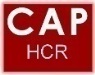 en HCRCAP C&Sen HCRCAP C&Sen HCRCAP C&Sen HCRÉpreuve EP2Accueil, commercialisation et services en HCRÉvaluation en ponctuelÉpreuve EP2Accueil, commercialisation et services en HCRÉvaluation en ponctuelÉpreuve EP2Accueil, commercialisation et services en HCRÉvaluation en ponctuelÉpreuve EP2Accueil, commercialisation et services en HCRÉvaluation en ponctuelDate de l’épreuveDate de l’épreuveDate de l’épreuveDate de l’épreuveNuméro du candidatNuméro du candidatNuméro du rangNuméro du rangGRILLE D’AUTO-EVALUATION – BILAN DES PRESTATIONSGRILLE D’AUTO-EVALUATION – BILAN DES PRESTATIONSGRILLE D’AUTO-EVALUATION – BILAN DES PRESTATIONSGRILLE D’AUTO-EVALUATION – BILAN DES PRESTATIONSGRILLE D’AUTO-EVALUATION – BILAN DES PRESTATIONSGRILLE D’AUTO-EVALUATION – BILAN DES PRESTATIONSGRILLE D’AUTO-EVALUATION – BILAN DES PRESTATIONSGRILLE D’AUTO-EVALUATION – BILAN DES PRESTATIONSIndicateurs de performanceIndicateurs de performanceIndicateurs de performancePoints fortsPoints fortsPoints fortsPoints à améliorerPoints à améliorerAnalyse de son travailOrganisation de la prestation Organisation de la prestation Analyse de son travailChoix techniquesChoix techniquesAnalyse de son travailMatériel utiliséMatériel utiliséPrestation réaliséeService café-brasserieService café-brasseriePrestation réaliséeService restaurantService restaurant